<Commission>{ITRE}Teollisuus-, tutkimus- ja energiavaliokunta</Commission><RefProc>2019/2213</RefProc><RefTypeProc>(BUD)</RefTypeProc><Date>{20/02/2020}20.2.2020</Date><TypeAM>TARKISTUKSET</TypeAM><RangeAM>1 - 101</RangeAM><TitreType>Lausuntoluonnos</TitreType><Rapporteur>Cristian-Silviu Buşoi</Rapporteur><DocRefPE>(PE646.810v02-00)</DocRefPE><Titre>Suuntaviivat vuoden 2021 talousarviota varten – Pääluokka III</Titre><DocRef>(2019/2213(BUD))</DocRef>AM_Com_NonLegOpinion<RepeatBlock-Amend><Amend>Tarkistus		<NumAm>1</NumAm><RepeatBlock-By><Members>Rasmus Andresen</Members><AuNomDe>{Greens/EFA}Verts/ALE-ryhmän puolesta</AuNomDe></RepeatBlock-By><DocAmend>Lausuntoluonnos</DocAmend><Article>1 kohta</Article>Or. <Original>{EN}en</Original></Amend><Amend>Tarkistus		<NumAm>2</NumAm><RepeatBlock-By><Members>Valerie Hayer, Iskra Mihaylova, Nils Torvalds, Klemen Grošelj, Martina Dlabajová, Katalin Cseh, Valter Flego, Dominique Riquet, Claudia Gamon, Christophe Grudler, Martin Hojsík</Members></RepeatBlock-By><DocAmend>Lausuntoluonnos</DocAmend><Article>1 kohta</Article>Or. <Original>{EN}en</Original></Amend><Amend>Tarkistus		<NumAm>3</NumAm><RepeatBlock-By><Members>Jens Geier, Lina Gálvez Muñoz</Members></RepeatBlock-By><DocAmend>Lausuntoluonnos</DocAmend><Article>1 kohta</Article>Or. <Original>{EN}en</Original></Amend><Amend>Tarkistus		<NumAm>4</NumAm><RepeatBlock-By><Members>Rasmus Andresen</Members><AuNomDe>{Greens/EFA}Verts/ALE-ryhmän puolesta</AuNomDe><Members>Jens Geier</Members></RepeatBlock-By><DocAmend>Lausuntoluonnos</DocAmend><Article>1 a kohta (uusi)</Article>Or. <Original>{EN}en</Original></Amend><Amend>Tarkistus		<NumAm>5</NumAm><RepeatBlock-By><Members>Sandra Pereira</Members></RepeatBlock-By><DocAmend>Lausuntoluonnos</DocAmend><Article>1 a kohta (uusi)</Article>Or. <Original>{PT}pt</Original></Amend><Amend>Tarkistus		<NumAm>6</NumAm><RepeatBlock-By><Members>Christian Ehler</Members></RepeatBlock-By><DocAmend>Lausuntoluonnos</DocAmend><Article>1 a kohta (uusi)</Article>Or. <Original>{EN}en</Original></Amend><Amend>Tarkistus		<NumAm>7</NumAm><RepeatBlock-By><Members>Giorgos Georgiou, Marc Botenga</Members></RepeatBlock-By><DocAmend>Lausuntoluonnos</DocAmend><Article>1 a kohta (uusi)</Article>Or. <Original>{EN}en</Original></Amend><Amend>Tarkistus		<NumAm>8</NumAm><RepeatBlock-By><Members>Sandra Pereira</Members></RepeatBlock-By><DocAmend>Lausuntoluonnos</DocAmend><Article>1 b kohta (uusi)</Article>Or. <Original>{PT}pt</Original></Amend><Amend>Tarkistus		<NumAm>9</NumAm><RepeatBlock-By><Members>Christian Ehler</Members></RepeatBlock-By><DocAmend>Lausuntoluonnos</DocAmend><Article>1 b kohta (uusi)</Article>Or. <Original>{EN}en</Original></Amend><Amend>Tarkistus		<NumAm>10</NumAm><RepeatBlock-By><Members>Rasmus Andresen</Members><AuNomDe>{Greens/EFA}Verts/ALE-ryhmän puolesta</AuNomDe></RepeatBlock-By><DocAmend>Lausuntoluonnos</DocAmend><Article>1 b kohta (uusi)</Article>Or. <Original>{EN}en</Original></Amend><Amend>Tarkistus		<NumAm>11</NumAm><RepeatBlock-By><Members>Giorgos Georgiou, Marc Botenga, Sandra Pereira</Members></RepeatBlock-By><DocAmend>Lausuntoluonnos</DocAmend><Article>1 b kohta (uusi)</Article>Or. <Original>{EN}en</Original></Amend><Amend>Tarkistus		<NumAm>12</NumAm><RepeatBlock-By><Members>Rasmus Andresen</Members><AuNomDe>{Greens/EFA}Verts/ALE-ryhmän puolesta</AuNomDe></RepeatBlock-By><DocAmend>Lausuntoluonnos</DocAmend><Article>1 c kohta (uusi)</Article>Or. <Original>{EN}en</Original></Amend><Amend>Tarkistus		<NumAm>13</NumAm><RepeatBlock-By><Members>Sandra Pereira</Members></RepeatBlock-By><DocAmend>Lausuntoluonnos</DocAmend><Article>1 c kohta (uusi)</Article>Or. <Original>{PT}pt</Original></Amend><Amend>Tarkistus		<NumAm>14</NumAm><RepeatBlock-By><Members>Rasmus Andresen</Members><AuNomDe>{Greens/EFA}Verts/ALE-ryhmän puolesta</AuNomDe></RepeatBlock-By><DocAmend>Lausuntoluonnos</DocAmend><Article>1 d kohta (uusi)</Article>Or. <Original>{EN}en</Original></Amend><Amend>Tarkistus		<NumAm>15</NumAm><RepeatBlock-By><Members>Sandra Pereira</Members></RepeatBlock-By><DocAmend>Lausuntoluonnos</DocAmend><Article>1 d kohta (uusi)</Article>Or. <Original>{PT}pt</Original></Amend><Amend>Tarkistus		<NumAm>16</NumAm><RepeatBlock-By><Members>Rasmus Andresen</Members><AuNomDe>{Greens/EFA}Verts/ALE-ryhmän puolesta</AuNomDe></RepeatBlock-By><DocAmend>Lausuntoluonnos</DocAmend><Article>1 e kohta (uusi)</Article>Or. <Original>{EN}en</Original></Amend><Amend>Tarkistus		<NumAm>17</NumAm><RepeatBlock-By><Members>Sandra Pereira</Members></RepeatBlock-By><DocAmend>Lausuntoluonnos</DocAmend><Article>1 e kohta (uusi)</Article>Or. <Original>{PT}pt</Original></Amend><Amend>Tarkistus		<NumAm>18</NumAm><RepeatBlock-By><Members>Rasmus Andresen</Members><AuNomDe>{Greens/EFA}Verts/ALE-ryhmän puolesta</AuNomDe><Members>Jens Geier</Members></RepeatBlock-By><DocAmend>Lausuntoluonnos</DocAmend><Article>1 f kohta (uusi)</Article>Or. <Original>{EN}en</Original></Amend><Amend>Tarkistus		<NumAm>19</NumAm><RepeatBlock-By><Members>Rasmus Andresen</Members><AuNomDe>{Greens/EFA}Verts/ALE-ryhmän puolesta</AuNomDe><Members>Jens Geier</Members></RepeatBlock-By><DocAmend>Lausuntoluonnos</DocAmend><Article>1 g kohta (uusi)</Article>Or. <Original>{EN}en</Original></Amend><Amend>Tarkistus		<NumAm>20</NumAm><RepeatBlock-By><Members>Rasmus Andresen</Members><AuNomDe>{Greens/EFA}Verts/ALE-ryhmän puolesta</AuNomDe></RepeatBlock-By><DocAmend>Lausuntoluonnos</DocAmend><Article>1 h kohta (uusi)</Article>Or. <Original>{EN}en</Original></Amend><Amend>Tarkistus		<NumAm>21</NumAm><RepeatBlock-By><Members>Patrizia Toia</Members></RepeatBlock-By><DocAmend>Lausuntoluonnos</DocAmend><Article>2 kohta</Article>Or. <Original>{IT}it</Original></Amend><Amend>Tarkistus		<NumAm>22</NumAm><RepeatBlock-By><Members>Lina Gálvez Muñoz</Members></RepeatBlock-By><DocAmend>Lausuntoluonnos</DocAmend><Article>2 kohta</Article>Or. <Original>{EN}en</Original></Amend><Amend>Tarkistus		<NumAm>23</NumAm><RepeatBlock-By><Members>Giorgos Georgiou, Marc Botenga, Sandra Pereira</Members></RepeatBlock-By><DocAmend>Lausuntoluonnos</DocAmend><Article>2 kohta</Article>Or. <Original>{EN}en</Original></Amend><Amend>Tarkistus		<NumAm>24</NumAm><RepeatBlock-By><Members>Valerie Hayer, Iskra Mihaylova, Nils Torvalds, Klemen Grošelj, Martina Dlabajová, Katalin Cseh, Valter Flego, Dominique Riquet, Claudia Gamon, Christophe Grudler, Martin Hojsík</Members></RepeatBlock-By><DocAmend>Lausuntoluonnos</DocAmend><Article>2 kohta</Article>Or. <Original>{EN}en</Original></Amend><Amend>Tarkistus		<NumAm>25</NumAm><RepeatBlock-By><Members>Jens Geier</Members></RepeatBlock-By><DocAmend>Lausuntoluonnos</DocAmend><Article>2 kohta</Article>Or. <Original>{EN}en</Original></Amend><Amend>Tarkistus		<NumAm>26</NumAm><RepeatBlock-By><Members>Rasmus Andresen</Members><AuNomDe>{Greens/EFA}Verts/ALE-ryhmän puolesta</AuNomDe></RepeatBlock-By><DocAmend>Lausuntoluonnos</DocAmend><Article>2 kohta</Article>Or. <Original>{EN}en</Original></Amend><Amend>Tarkistus		<NumAm>27</NumAm><RepeatBlock-By><Members>Sara Skyttedal</Members></RepeatBlock-By><DocAmend>Lausuntoluonnos</DocAmend><Article>2 kohta</Article>Or. <Original>{EN}en</Original></Amend><Amend>Tarkistus		<NumAm>28</NumAm><RepeatBlock-By><Members>Lina Gálvez Muñoz</Members></RepeatBlock-By><DocAmend>Lausuntoluonnos</DocAmend><Article>2 a kohta (uusi)</Article>Or. <Original>{EN}en</Original></Amend><Amend>Tarkistus		<NumAm>29</NumAm><RepeatBlock-By><Members>Rasmus Andresen</Members><AuNomDe>{Greens/EFA}Verts/ALE-ryhmän puolesta</AuNomDe></RepeatBlock-By><DocAmend>Lausuntoluonnos</DocAmend><Article>2 a kohta (uusi)</Article>Or. <Original>{EN}en</Original></Amend><Amend>Tarkistus		<NumAm>30</NumAm><RepeatBlock-By><Members>Jens Geier</Members></RepeatBlock-By><DocAmend>Lausuntoluonnos</DocAmend><Article>2 a kohta (uusi)</Article>Or. <Original>{EN}en</Original></Amend><Amend>Tarkistus		<NumAm>31</NumAm><RepeatBlock-By><Members>Jens Geier</Members></RepeatBlock-By><DocAmend>Lausuntoluonnos</DocAmend><Article>3 kohta</Article>Or. <Original>{EN}en</Original></Amend><Amend>Tarkistus		<NumAm>32</NumAm><RepeatBlock-By><Members>Rasmus Andresen</Members><AuNomDe>{Greens/EFA}Verts/ALE-ryhmän puolesta</AuNomDe></RepeatBlock-By><DocAmend>Lausuntoluonnos</DocAmend><Article>3 kohta</Article>Or. <Original>{EN}en</Original></Amend><Amend>Tarkistus		<NumAm>33</NumAm><RepeatBlock-By><Members>Dan Nica</Members></RepeatBlock-By><DocAmend>Lausuntoluonnos</DocAmend><Article>3 kohta</Article>Or. <Original>{EN}en</Original></Amend><Amend>Tarkistus		<NumAm>34</NumAm><RepeatBlock-By><Members>Christian Ehler</Members></RepeatBlock-By><DocAmend>Lausuntoluonnos</DocAmend><Article>3 kohta</Article>Or. <Original>{EN}en</Original></Amend><Amend>Tarkistus		<NumAm>35</NumAm><RepeatBlock-By><Members>Maria da Graça Carvalho</Members></RepeatBlock-By><DocAmend>Lausuntoluonnos</DocAmend><Article>3 kohta</Article>Or. <Original>{EN}en</Original></Amend><Amend>Tarkistus		<NumAm>36</NumAm><RepeatBlock-By><Members>Lina Gálvez Muñoz</Members></RepeatBlock-By><DocAmend>Lausuntoluonnos</DocAmend><Article>3 kohta</Article>Or. <Original>{EN}en</Original></Amend><Amend>Tarkistus		<NumAm>37</NumAm><RepeatBlock-By><Members>Sara Skyttedal</Members></RepeatBlock-By><DocAmend>Lausuntoluonnos</DocAmend><Article>3 kohta</Article>Or. <Original>{EN}en</Original></Amend><Amend>Tarkistus		<NumAm>38</NumAm><RepeatBlock-By><Members>Valerie Hayer, Iskra Mihaylova, Nils Torvalds, Klemen Grošelj, Martina Dlabajová, Katalin Cseh, Valter Flego, Dominique Riquet, Claudia Gamon, Christophe Grudler, Martin Hojsík</Members></RepeatBlock-By><DocAmend>Lausuntoluonnos</DocAmend><Article>3 kohta</Article>Or. <Original>{EN}en</Original></Amend><Amend>Tarkistus		<NumAm>39</NumAm><RepeatBlock-By><Members>Giorgos Georgiou, Marc Botenga, Sandra Pereira</Members></RepeatBlock-By><DocAmend>Lausuntoluonnos</DocAmend><Article>3 kohta</Article>Or. <Original>{EN}en</Original></Amend><Amend>Tarkistus		<NumAm>40</NumAm><RepeatBlock-By><Members>Paolo Borchia</Members></RepeatBlock-By><DocAmend>Lausuntoluonnos</DocAmend><Article>3 kohta</Article>Or. <Original>{EN}en</Original></Amend><Amend>Tarkistus		<NumAm>41</NumAm><RepeatBlock-By><Members>Ignazio Corrao</Members></RepeatBlock-By><DocAmend>Lausuntoluonnos</DocAmend><Article>3 kohta</Article>Or. <Original>{IT}it</Original></Amend><Amend>Tarkistus		<NumAm>42</NumAm><RepeatBlock-By><Members>Rasmus Andresen</Members><AuNomDe>{Greens/EFA}Verts/ALE-ryhmän puolesta</AuNomDe></RepeatBlock-By><DocAmend>Lausuntoluonnos</DocAmend><Article>3 a kohta (uusi)</Article>Or. <Original>{EN}en</Original></Amend><Amend>Tarkistus		<NumAm>43</NumAm><RepeatBlock-By><Members>Sara Skyttedal</Members></RepeatBlock-By><DocAmend>Lausuntoluonnos</DocAmend><Article>3 a kohta (uusi)</Article>Or. <Original>{EN}en</Original></Amend><Amend>Tarkistus		<NumAm>44</NumAm><RepeatBlock-By><Members>Giorgos Georgiou, Marc Botenga, Sandra Pereira</Members></RepeatBlock-By><DocAmend>Lausuntoluonnos</DocAmend><Article>3 a kohta (uusi)</Article>Or. <Original>{EN}en</Original></Amend><Amend>Tarkistus		<NumAm>45</NumAm><RepeatBlock-By><Members>Rasmus Andresen</Members><AuNomDe>{Greens/EFA}Verts/ALE-ryhmän puolesta</AuNomDe></RepeatBlock-By><DocAmend>Lausuntoluonnos</DocAmend><Article>3 b kohta (uusi)</Article>Or. <Original>{EN}en</Original></Amend><Amend>Tarkistus		<NumAm>46</NumAm><RepeatBlock-By><Members>Giorgos Georgiou, Marc Botenga, Sandra Pereira</Members></RepeatBlock-By><DocAmend>Lausuntoluonnos</DocAmend><Article>3 b kohta (uusi)</Article>Or. <Original>{EN}en</Original></Amend><Amend>Tarkistus		<NumAm>47</NumAm><RepeatBlock-By><Members>Giorgos Georgiou, Marc Botenga</Members></RepeatBlock-By><DocAmend>Lausuntoluonnos</DocAmend><Article>3 c kohta (uusi)</Article>Or. <Original>{EN}en</Original></Amend><Amend>Tarkistus		<NumAm>48</NumAm><RepeatBlock-By><Members>Jens Geier, Lina Gálvez Muñoz</Members></RepeatBlock-By><DocAmend>Lausuntoluonnos</DocAmend><Article>4 kohta</Article>Or. <Original>{EN}en</Original></Amend><Amend>Tarkistus		<NumAm>49</NumAm><RepeatBlock-By><Members>Paolo Borchia</Members></RepeatBlock-By><DocAmend>Lausuntoluonnos</DocAmend><Article>4 kohta</Article>Or. <Original>{EN}en</Original></Amend><Amend>Tarkistus		<NumAm>50</NumAm><RepeatBlock-By><Members>Robert Hajšel, Patrizia Toia, Dan Nica, Carlos Zorrinho, Ivo Hristov, Erik Bergkvist, Monika Beňová, Carlo Calenda, Łukasz Kohut, Miroslav Číž</Members></RepeatBlock-By><DocAmend>Lausuntoluonnos</DocAmend><Article>4 kohta</Article>Or. <Original>{EN}en</Original></Amend><Amend>Tarkistus		<NumAm>51</NumAm><RepeatBlock-By><Members>Rasmus Andresen</Members><AuNomDe>{Greens/EFA}Verts/ALE-ryhmän puolesta</AuNomDe></RepeatBlock-By><DocAmend>Lausuntoluonnos</DocAmend><Article>4 kohta</Article>Or. <Original>{EN}en</Original></Amend><Amend>Tarkistus		<NumAm>52</NumAm><RepeatBlock-By><Members>Zdzisław Krasnodębski, Evžen Tošenovský, Grzegorz Tobiszowski, Elżbieta Kruk</Members></RepeatBlock-By><DocAmend>Lausuntoluonnos</DocAmend><Article>4 kohta</Article>Or. <Original>{EN}en</Original></Amend><Amend>Tarkistus		<NumAm>53</NumAm><RepeatBlock-By><Members>Robert Hajšel, Carlos Zorrinho, Erik Bergkvist, Monika Beňová, Miroslav Číž</Members></RepeatBlock-By><DocAmend>Lausuntoluonnos</DocAmend><Article>4 kohta</Article>Or. <Original>{EN}en</Original></Amend><Amend>Tarkistus		<NumAm>54</NumAm><RepeatBlock-By><Members>Łukasz Kohut, Csaba Molnár, Robert Hajšel</Members></RepeatBlock-By><DocAmend>Lausuntoluonnos</DocAmend><Article>4 kohta</Article>Or. <Original>{EN}en</Original></Amend><Amend>Tarkistus		<NumAm>55</NumAm><RepeatBlock-By><Members>Josianne Cutajar</Members></RepeatBlock-By><DocAmend>Lausuntoluonnos</DocAmend><Article>4 kohta</Article>Or. <Original>{EN}en</Original></Amend><Amend>Tarkistus		<NumAm>56</NumAm><RepeatBlock-By><Members>Patrizia Toia</Members></RepeatBlock-By><DocAmend>Lausuntoluonnos</DocAmend><Article>4 kohta</Article>Or. <Original>{IT}it</Original></Amend><Amend>Tarkistus		<NumAm>57</NumAm><RepeatBlock-By><Members>Pietro Fiocchi</Members></RepeatBlock-By><DocAmend>Lausuntoluonnos</DocAmend><Article>4 kohta</Article>Or. <Original>{IT}it</Original></Amend><Amend>Tarkistus		<NumAm>58</NumAm><RepeatBlock-By><Members>Valerie Hayer, Iskra Mihaylova, Nils Torvalds, Klemen Grošelj, Martina Dlabajová, Katalin Cseh, Valter Flego, Dominique Riquet, Claudia Gamon, Christophe Grudler, Martin Hojsík</Members></RepeatBlock-By><DocAmend>Lausuntoluonnos</DocAmend><Article>4 kohta</Article>Or. <Original>{EN}en</Original></Amend><Amend>Tarkistus		<NumAm>59</NumAm><RepeatBlock-By><Members>András Gyürk, Edina Tóth</Members></RepeatBlock-By><DocAmend>Lausuntoluonnos</DocAmend><Article>4 kohta</Article>Or. <Original>{EN}en</Original></Amend><Amend>Tarkistus		<NumAm>60</NumAm><RepeatBlock-By><Members>Jerzy Buzek</Members></RepeatBlock-By><DocAmend>Lausuntoluonnos</DocAmend><Article>4 kohta</Article>Or. <Original>{EN}en</Original></Amend><Amend>Tarkistus		<NumAm>61</NumAm><RepeatBlock-By><Members>Ivo Hristov</Members></RepeatBlock-By><DocAmend>Lausuntoluonnos</DocAmend><Article>4 kohta</Article>Or. <Original>{BG}bg</Original></Amend><Amend>Tarkistus		<NumAm>62</NumAm><RepeatBlock-By><Members>Josianne Cutajar</Members></RepeatBlock-By><DocAmend>Lausuntoluonnos</DocAmend><Article>4 a kohta (uusi)</Article>Or. <Original>{EN}en</Original></Amend><Amend>Tarkistus		<NumAm>63</NumAm><RepeatBlock-By><Members>Rasmus Andresen</Members><AuNomDe>{Greens/EFA}Verts/ALE-ryhmän puolesta</AuNomDe></RepeatBlock-By><DocAmend>Lausuntoluonnos</DocAmend><Article>4 a kohta (uusi)</Article>Or. <Original>{EN}en</Original></Amend><Amend>Tarkistus		<NumAm>64</NumAm><RepeatBlock-By><Members>Zdzisław Krasnodębski, Evžen Tošenovský, Grzegorz Tobiszowski, Elżbieta Kruk</Members></RepeatBlock-By><DocAmend>Lausuntoluonnos</DocAmend><Article>4 a kohta (uusi)</Article>Or. <Original>{EN}en</Original></Amend><Amend>Tarkistus		<NumAm>65</NumAm><RepeatBlock-By><Members>Giorgos Georgiou, Marc Botenga, Sandra Pereira</Members></RepeatBlock-By><DocAmend>Lausuntoluonnos</DocAmend><Article>4 a kohta (uusi)</Article>Or. <Original>{EN}en</Original></Amend><Amend>Tarkistus		<NumAm>66</NumAm><RepeatBlock-By><Members>Paolo Borchia</Members></RepeatBlock-By><DocAmend>Lausuntoluonnos</DocAmend><Article>4 a kohta (uusi)</Article>Or. <Original>{EN}en</Original></Amend><Amend>Tarkistus		<NumAm>67</NumAm><RepeatBlock-By><Members>Sara Skyttedal</Members></RepeatBlock-By><DocAmend>Lausuntoluonnos</DocAmend><Article>4 a kohta (uusi)</Article>Or. <Original>{EN}en</Original></Amend><Amend>Tarkistus		<NumAm>68</NumAm><RepeatBlock-By><Members>Lina Gálvez Muñoz, Jens Geier, Josianne Cutajar</Members></RepeatBlock-By><DocAmend>Lausuntoluonnos</DocAmend><Article>5 kohta</Article>Or. <Original>{EN}en</Original></Amend><Amend>Tarkistus		<NumAm>69</NumAm><RepeatBlock-By><Members>Robert Hajšel, Nicolás González Casares, Carlos Zorrinho, Ivo Hristov, Erik Bergkvist, Dan Nica, Monika Beňová, Miroslav Číž</Members></RepeatBlock-By><DocAmend>Lausuntoluonnos</DocAmend><Article>5 kohta</Article>Or. <Original>{EN}en</Original></Amend><Amend>Tarkistus		<NumAm>70</NumAm><RepeatBlock-By><Members>Zdzisław Krasnodębski, Evžen Tošenovský, Grzegorz Tobiszowski, Elżbieta Kruk</Members></RepeatBlock-By><DocAmend>Lausuntoluonnos</DocAmend><Article>5 kohta</Article>Or. <Original>{EN}en</Original></Amend><Amend>Tarkistus		<NumAm>71</NumAm><RepeatBlock-By><Members>Valerie Hayer, Iskra Mihaylova, Nils Torvalds, Klemen Grošelj, Martina Dlabajová, Katalin Cseh, Dominique Riquet, Claudia Gamon, Christophe Grudler, Martin Hojsík</Members></RepeatBlock-By><DocAmend>Lausuntoluonnos</DocAmend><Article>5 kohta</Article>Or. <Original>{EN}en</Original></Amend><Amend>Tarkistus		<NumAm>72</NumAm><RepeatBlock-By><Members>Evžen Tošenovský, Massimiliano Salini</Members></RepeatBlock-By><DocAmend>Lausuntoluonnos</DocAmend><Article>5 kohta</Article>Or. <Original>{EN}en</Original></Amend><Amend>Tarkistus		<NumAm>73</NumAm><RepeatBlock-By><Members>Rasmus Andresen</Members><AuNomDe>{Greens/EFA}Verts/ALE-ryhmän puolesta</AuNomDe></RepeatBlock-By><DocAmend>Lausuntoluonnos</DocAmend><Article>5 kohta</Article>Or. <Original>{EN}en</Original></Amend><Amend>Tarkistus		<NumAm>74</NumAm><RepeatBlock-By><Members>Paolo Borchia</Members></RepeatBlock-By><DocAmend>Lausuntoluonnos</DocAmend><Article>5 kohta</Article>Or. <Original>{EN}en</Original></Amend><Amend>Tarkistus		<NumAm>75</NumAm><RepeatBlock-By><Members>Zdzisław Krasnodębski, Grzegorz Tobiszowski</Members></RepeatBlock-By><DocAmend>Lausuntoluonnos</DocAmend><Article>5 a kohta (uusi)</Article>Or. <Original>{EN}en</Original></Amend><Amend>Tarkistus		<NumAm>76</NumAm><RepeatBlock-By><Members>Rasmus Andresen</Members><AuNomDe>{Greens/EFA}Verts/ALE-ryhmän puolesta</AuNomDe></RepeatBlock-By><DocAmend>Lausuntoluonnos</DocAmend><Article>5 a kohta (uusi)</Article>Or. <Original>{EN}en</Original></Amend><Amend>Tarkistus		<NumAm>77</NumAm><RepeatBlock-By><Members>Carlos Zorrinho</Members></RepeatBlock-By><DocAmend>Lausuntoluonnos</DocAmend><Article>5 a kohta (uusi)</Article>Or. <Original>{EN}en</Original></Amend><Amend>Tarkistus		<NumAm>78</NumAm><RepeatBlock-By><Members>Valerie Hayer, Iskra Mihaylova, Nils Torvalds, Klemen Grošelj, Martina Dlabajová, Katalin Cseh, Valter Flego, Dominique Riquet, Claudia Gamon, Christophe Grudler, Martin Hojsík</Members></RepeatBlock-By><DocAmend>Lausuntoluonnos</DocAmend><Article>6 kohta</Article>Or. <Original>{EN}en</Original></Amend><Amend>Tarkistus		<NumAm>79</NumAm><RepeatBlock-By><Members>Rasmus Andresen</Members><AuNomDe>{Greens/EFA}Verts/ALE-ryhmän puolesta</AuNomDe></RepeatBlock-By><DocAmend>Lausuntoluonnos</DocAmend><Article>6 kohta</Article>Or. <Original>{EN}en</Original></Amend><Amend>Tarkistus		<NumAm>80</NumAm><RepeatBlock-By><Members>Giorgos Georgiou</Members></RepeatBlock-By><DocAmend>Lausuntoluonnos</DocAmend><Article>6 kohta</Article>Or. <Original>{EN}en</Original></Amend><Amend>Tarkistus		<NumAm>81</NumAm><RepeatBlock-By><Members>Paolo Borchia</Members></RepeatBlock-By><DocAmend>Lausuntoluonnos</DocAmend><Article>6 kohta</Article>Or. <Original>{EN}en</Original></Amend><Amend>Tarkistus		<NumAm>82</NumAm><RepeatBlock-By><Members>Maria da Graça Carvalho</Members></RepeatBlock-By><DocAmend>Lausuntoluonnos</DocAmend><Article>6 kohta</Article>Or. <Original>{EN}en</Original></Amend><Amend>Tarkistus		<NumAm>83</NumAm><RepeatBlock-By><Members>Jens Geier, Lina Gálvez Muñoz</Members></RepeatBlock-By><DocAmend>Lausuntoluonnos</DocAmend><Article>6 kohta</Article>Or. <Original>{EN}en</Original></Amend><Amend>Tarkistus		<NumAm>84</NumAm><RepeatBlock-By><Members>Ignazio Corrao</Members></RepeatBlock-By><DocAmend>Lausuntoluonnos</DocAmend><Article>6 kohta</Article>Or. <Original>{IT}it</Original></Amend><Amend>Tarkistus		<NumAm>85</NumAm><RepeatBlock-By><Members>Christian Ehler</Members></RepeatBlock-By><DocAmend>Lausuntoluonnos</DocAmend><Article>6 kohta</Article>Or. <Original>{EN}en</Original></Amend><Amend>Tarkistus		<NumAm>86</NumAm><RepeatBlock-By><Members>Christian Ehler</Members></RepeatBlock-By><DocAmend>Lausuntoluonnos</DocAmend><Article>6 kohta – 1 alakohta (uusi)</Article>Or. <Original>{EN}en</Original></Amend><Amend>Tarkistus		<NumAm>87</NumAm><RepeatBlock-By><Members>Valerie Hayer, Martina Dlabajová, Christophe Grudler</Members></RepeatBlock-By><DocAmend>Lausuntoluonnos</DocAmend><Article>6 kohta – 1 alakohta (uusi)</Article>Or. <Original>{EN}en</Original></Amend><Amend>Tarkistus		<NumAm>88</NumAm><RepeatBlock-By><Members>Rasmus Andresen</Members><AuNomDe>{Greens/EFA}Verts/ALE-ryhmän puolesta</AuNomDe></RepeatBlock-By><DocAmend>Lausuntoluonnos</DocAmend><Article>6 a kohta (uusi)</Article>Or. <Original>{EN}en</Original></Amend><Amend>Tarkistus		<NumAm>89</NumAm><RepeatBlock-By><Members>Evžen Tošenovský, Massimiliano Salini</Members></RepeatBlock-By><DocAmend>Lausuntoluonnos</DocAmend><Article>7 kohta</Article>Or. <Original>{EN}en</Original></Amend><Amend>Tarkistus		<NumAm>90</NumAm><RepeatBlock-By><Members>Jens Geier, Lina Gálvez Muñoz</Members></RepeatBlock-By><DocAmend>Lausuntoluonnos</DocAmend><Article>7 kohta</Article>Or. <Original>{EN}en</Original></Amend><Amend>Tarkistus		<NumAm>91</NumAm><RepeatBlock-By><Members>Rasmus Andresen</Members><AuNomDe>{Greens/EFA}Verts/ALE-ryhmän puolesta</AuNomDe></RepeatBlock-By><DocAmend>Lausuntoluonnos</DocAmend><Article>7 kohta</Article>Or. <Original>{EN}en</Original></Amend><Amend>Tarkistus		<NumAm>92</NumAm><RepeatBlock-By><Members>Josianne Cutajar</Members></RepeatBlock-By><DocAmend>Lausuntoluonnos</DocAmend><Article>7 kohta</Article>Or. <Original>{EN}en</Original></Amend><Amend>Tarkistus		<NumAm>93</NumAm><RepeatBlock-By><Members>Dan Nica, Lina Gálvez Muñoz</Members></RepeatBlock-By><DocAmend>Lausuntoluonnos</DocAmend><Article>7 a kohta (uusi)</Article>Or. <Original>{EN}en</Original></Amend><Amend>Tarkistus		<NumAm>94</NumAm><RepeatBlock-By><Members>Carlos Zorrinho</Members><AuNomDe>{ITRE}teollisuus-, tutkimus- ja energiavaliokunnan puolesta</AuNomDe><Members>Lina Gálvez Muñoz</Members></RepeatBlock-By><DocAmend>Lausuntoluonnos</DocAmend><Article>7 a kohta (uusi)</Article>Or. <Original>{EN}en</Original></Amend><Amend>Tarkistus		<NumAm>95</NumAm><RepeatBlock-By><Members>Evžen Tošenovský</Members></RepeatBlock-By><DocAmend>Lausuntoluonnos</DocAmend><Article>7 a kohta (uusi)</Article>Or. <Original>{EN}en</Original></Amend><Amend>Tarkistus		<NumAm>96</NumAm><RepeatBlock-By><Members>Jens Geier, Lina Gálvez Muñoz</Members></RepeatBlock-By><DocAmend>Lausuntoluonnos</DocAmend><Article>7 a kohta (uusi)</Article>Or. <Original>{EN}en</Original></Amend><Amend>Tarkistus		<NumAm>97</NumAm><RepeatBlock-By><Members>Zdzisław Krasnodębski, Evžen Tošenovský, Grzegorz Tobiszowski, Elżbieta Kruk</Members></RepeatBlock-By><DocAmend>Lausuntoluonnos</DocAmend><Article>7 a kohta (uusi)</Article>Or. <Original>{EN}en</Original></Amend><Amend>Tarkistus		<NumAm>98</NumAm><RepeatBlock-By><Members>Jens Geier</Members></RepeatBlock-By><DocAmend>Lausuntoluonnos</DocAmend><Article>7 b kohta (uusi)</Article>Or. <Original>{EN}en</Original></Amend><Amend>Tarkistus		<NumAm>99</NumAm><RepeatBlock-By><Members>Jens Geier, Lina Gálvez Muñoz</Members></RepeatBlock-By><DocAmend>Lausuntoluonnos</DocAmend><Article>7 c kohta (uusi)</Article>Or. <Original>{EN}en</Original></Amend><Amend>Tarkistus		<NumAm>100</NumAm><RepeatBlock-By><Members>Jens Geier, Lina Gálvez Muñoz</Members></RepeatBlock-By><DocAmend>Lausuntoluonnos</DocAmend><Article>7 d kohta (uusi)</Article>Or. <Original>{EN}en</Original></Amend><Amend>Tarkistus		<NumAm>101</NumAm><RepeatBlock-By><Members>Jens Geier, Lina Gálvez Muñoz</Members></RepeatBlock-By><DocAmend>Lausuntoluonnos</DocAmend><Article>7 e kohta (uusi)</Article>Or. <Original>{EN}en</Original></Amend></RepeatBlock-Amend>Euroopan parlamentti2019-2024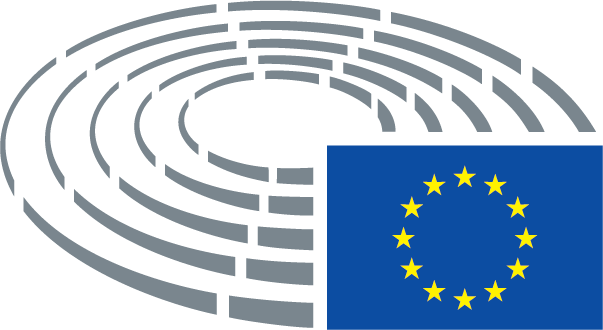 LausuntoluonnosTarkistus1.	pitää valitettavana, että jäsenvaltiot eivät ole toistaiseksi onnistuneet pääsemään sopimukseen monivuotisesta rahoituskehyksestä kaudelle 2021–2027, mikä vaarantaa uusien ohjelmien oikea-aikaisen käynnistämisen ja siten unionin kyvyn saavuttaa poliittiset painopisteensä; toteaa, että monivuotinen rahoituskehys on vuotuisen talousarvion perusta ja että monivuotista rahoituskehystä koskevan asetuksen puuttuessa vuoden 2021 talousarviota koskevissa suuntaviivoissa voidaan ottaa huomioon ainoastaan monivuotista rahoituskehystä koskeva parlamentin yleinen kanta;1.	pitää valitettavana, että jäsenvaltiot eivät ole toistaiseksi onnistuneet pääsemään sopimukseen monivuotisesta rahoituskehyksestä kaudelle 2021–2027, mikä vaarantaa uusien ohjelmien oikea-aikaisen käynnistämisen ja siten unionin kyvyn saavuttaa kasvihuonekaasupäästötön talous vuoteen 2040 mennessä sekä siihen liittyvät Euroopan vihreän kehityksen ohjelman mukaiset poliittiset painopisteensä; toteaa, että monivuotinen rahoituskehys on vuotuisen talousarvion perusta ja että monivuotista rahoituskehystä koskevan asetuksen puuttuessa vuoden 2021 talousarviota koskevissa suuntaviivoissa voidaan ottaa huomioon ainoastaan monivuotista rahoituskehystä koskeva parlamentin yleinen kanta;LausuntoluonnosTarkistus1.	pitää valitettavana, että jäsenvaltiot eivät ole toistaiseksi onnistuneet pääsemään sopimukseen monivuotisesta rahoituskehyksestä kaudelle 2021–2027, mikä vaarantaa uusien ohjelmien oikea-aikaisen käynnistämisen ja siten unionin kyvyn saavuttaa poliittiset painopisteensä; toteaa, että monivuotinen rahoituskehys on vuotuisen talousarvion perusta ja että monivuotista rahoituskehystä koskevan asetuksen puuttuessa vuoden 2021 talousarviota koskevissa suuntaviivoissa voidaan ottaa huomioon ainoastaan monivuotista rahoituskehystä koskeva parlamentin yleinen kanta;1.	pitää valitettavana, että jäsenvaltiot eivät ole toistaiseksi onnistuneet pääsemään sopimukseen monivuotisesta rahoituskehyksestä kaudelle 2021–2027 eikä omien varojen järjestelmän uudistamisesta, mikä vaarantaa uusien ohjelmien oikea-aikaisen käynnistämisen ja siten unionin kyvyn saavuttaa poliittiset painopisteensä; toteaa, että monivuotinen rahoituskehys on vuotuisen talousarvion perusta ja että monivuotista rahoituskehystä koskevan asetuksen puuttuessa vuoden 2021 talousarviota koskevissa suuntaviivoissa voidaan ottaa huomioon ainoastaan monivuotista rahoituskehystä koskeva parlamentin yleinen kanta;LausuntoluonnosTarkistus1.	pitää valitettavana, että jäsenvaltiot eivät ole toistaiseksi onnistuneet pääsemään sopimukseen monivuotisesta rahoituskehyksestä kaudelle 2021–2027, mikä vaarantaa uusien ohjelmien oikea-aikaisen käynnistämisen ja siten unionin kyvyn saavuttaa poliittiset painopisteensä; toteaa, että monivuotinen rahoituskehys on vuotuisen talousarvion perusta ja että monivuotista rahoituskehystä koskevan asetuksen puuttuessa vuoden 2021 talousarviota koskevissa suuntaviivoissa voidaan ottaa huomioon ainoastaan monivuotista rahoituskehystä koskeva parlamentin yleinen kanta;1.	pitää valitettavana, että jäsenvaltiot eivät ole toistaiseksi onnistuneet pääsemään sopimukseen monivuotisesta rahoituskehyksestä kaudelle 2021–2027, mikä vaarantaa uusien ohjelmien oikea-aikaisen käynnistämisen ja toiminnot ja siten unionin kyvyn saavuttaa poliittiset painopisteensä; toteaa, että monivuotinen rahoituskehys on vuotuisen talousarvion perusta ja että monivuotista rahoituskehystä koskevan asetuksen puuttuessa vuoden 2021 talousarviota koskevissa suuntaviivoissa voidaan ottaa huomioon ainoastaan monivuotista rahoituskehystä koskeva parlamentin yleinen kanta;LausuntoluonnosTarkistus1 a.	korostaa tarvetta varmistaa, että vuoden 2021 talousarvioon otetaan riittävästi määrärahoja, jotta unioni voi nopeasti toteuttaa konkreettisia toimia ilmasto-, biodiversiteetti- ja ympäristöhätätilan käsittelemiseksi; vaatii, että seuraavan talousarvion on annettava unionille mahdollisuudet täyttää Pariisin sopimuksen mukaiset velvoitteensa, sen on vastattava täysin tavoitetta rajoittaa ilmaston lämpeneminen alle 1,5 celsiusasteeseen ja edesautettava biodiversiteetin vähenemissuuntauksen kääntämistä;LausuntoluonnosTarkistus1 a.	korostaa tarvetta kääntää suunniteltuun vanhenemiseen perustuvien teollisten ja kaupallisten strategioiden suunta, sillä näiden strategioiden mukaan tuotteet suunnitellaan niin, että niillä on lyhyt hyllyikä ja ne on vaihdettava lyhyellä varoitusajalla, mikä on ristiriidassa sen kanssa, että tuotantoa ja kulutusta on mukautettava maapallon rajallisia resursseja vastaaviksi; toteaa lisäksi, että oikeus oikeussuojakeinoihin ja jatkuvaan tekniseen tukeen ovat välttämättömiä kestävän tuotannon ja kulutuksen aikaansaamiseksi;LausuntoluonnosTarkistus1 a.	toteaa lisäksi, että yksi tärkeimmistä poliittisista painopisteistä on EU:n teollisuuden kilpailukyvyn varmistaminen, mihin kuuluu EU:n ohjelmien hallinnollisen rasituksen keventäminen ja EU:n nykyisten valtiontukisääntöjen tarkistaminen; katsoo, että taloudellinen hyvinvointi on suoraan yhteydessä teollisuuden maailmanlaajuiseen kilpailukykyyn ja tehokkaisiin ilmastopolitiikkoihin;LausuntoluonnosTarkistus1 a.	muistuttaa, että unionin talousarviosta on oltava hyötyä kansalaisille ja siinä on keskityttävä ensisijaisesti kestävään kehitykseen ja laadukkaisiin työpaikkoihin, energiasiirtymään tehokkaampaan ja uusiutuviin lähteisiin perustuvaan energiajärjestelmään, ilmastonmuutoksen torjumiseen sekä energiaköyhyyden poistamiseen;LausuntoluonnosTarkistus1 b.	kehottaa lisäämään niiden budjettikohtien määrärahoja, joilla edistetään tukea mikroyrityksille sekä pienille ja keskisuurille yrityksille (mikro- ja pk-yritykset), varsinkin rahoituksen saatavuuden ja innovoinnin osalta; kehottaa sen vuoksi seuraavassa talousarviossa lisäämään tukea mikro- ja pk-yrityksille ja niitä edellä mainituilla aloilla edustaville yhdistyksille sekä entistä parempien työolojen edistämiselle; kehottaa myös lisäämään teknistä tukea ja tekemään EU:n rahastoista ja ohjelmista myönnettävän tuen hakemisesta yksinkertaisempaa ja nopeampaa mikro- ja pk-yrityksille;LausuntoluonnosTarkistus1 b.	korostaa, että tarvitaan merkittäviä investointeja innovointiin, myös digitaaliteknologiaan ja energiaintensiivisiin aloihin, jotta voidaan vahvistaa kilpailukykyä, edistää tulevaisuudessa tarvittavaa osaamista ja luoda työpaikkoja; muistuttaa jäsenvaltioita siitä, että Horisontti Eurooppa -puiteohjelma on monivuotisen rahoituskehyksen suurin tutkimusta ja innovointia edistävä väline;LausuntoluonnosTarkistus1 b.	korostaa, että jos unioni aikoo saavuttaa kasvihuonekaasupäästöttömän talouden vuoteen 2050 mennessä, kuten komission Euroopan vihreän kehityksen ohjelmassa todetaan, kunnianhimoinen ja sitova ilmastomenotavoite vuosien 2021–2027 monivuotisessa rahoituskehyksessä on olennaisen tärkeä; kehottaa tässä yhteydessä asettamaan tavoitteeksi vähintään 50 prosenttia;LausuntoluonnosTarkistus1 b.	korostaa, että julkisia varoja ei saa käyttää sotilaallisiin investointeihin tai puolustustarkoituksiin;LausuntoluonnosTarkistus1 c.	kehottaa jälleen luopumaan asteittain haitallisista tuista ja varmistamaan johdonmukaisuuden kaikkien EU:n rahastojen ja ohjelmien välillä; vaatii, että hankkeille ja ohjelmille, jotka ovat ristiriidassa ilmaston lämpenemisen rajoittamista alle 1,5 celsiusasteeseen koskevan tavoitteen tai biodiversiteetin vähenemissuuntauksen pysäyttämistä ja  kääntämistä koskevan tavoitteen kanssa, ei saa myöntää tukea EU:n talousarviosta;LausuntoluonnosTarkistus1 c.	pyytää rahoituksen tasapainoista jakautumista jäsenvaltioiden välillä, jotta vähennetään t&k-valmiuksia ja -toimia koskevaa eriarvoisuutta jäsenvaltioiden eri aloilla;LausuntoluonnosTarkistus1 d.	palauttaa mieliin, että Pariisin sopimuksen 2 artiklan 1 kohdan c alakohdassa osapuolet velvoitetaan sovittamaan rahoitusvirrat johdonmukaisiksi suhteessa vähäpäästöiseen kehityskulkuun ja ilmastokestävään kehitykseen; kehottaa komissiota sisällyttämään haittavaikutusten välttämisen periaatteen monivuotista rahoituskehystä ja omia varoja koskevaan asetukseen ja varmistamaan sen täytäntöönpanon alakohtaisissa ohjelmissa;LausuntoluonnosTarkistus1 d.	pyytää, että EU:n talousarviossa keskitytään hankkeisiin, jotka edistävät ja tehostavat sellaisten työpaikkojen luomista, joissa on huolehdittu työntekijöiden oikeuksista ja asianmukaisesta palkkauksesta sekä turvallisista, vakaista ja säännellyistä työsuhteista;LausuntoluonnosTarkistus1 e.	kehottaa komissiota antamaan ilmaston ja biodiversiteetin kestävyyden varmistamista koskevaa horisontaalisista ohjeistusta, jolla olisi ohjattava seuraavan monivuotisen rahoituskehyksen kaikkia politiikan suunnittelua koskevia asiakirjoja;LausuntoluonnosTarkistus1 e.	korostaa, että EU:n seuraavan talousarvion varojen, tuen ja ohjelmien olisi rajoituttava yksinomaan siviilitarkoituksiin;LausuntoluonnosTarkistus1 f.	kehottaa komissiota raportoimaan vuosittain tosiasiallisten menojen eikä arvioiden perusteella siitä, miten ilmastoa ja biodiversiteettiä koskevat valtavirtaistamistavoitteet on saavutettu; kehottaa lisäksi komissiota esittämään korjausmekanismin siltä varalta, että ilmasto- ja biodiversiteettimenot jäävät asetettujen tavoitteiden alapuolelle;LausuntoluonnosTarkistus1 g.	vaatii suunnittelemaan ilmasto- ja biodiversiteettimenot  järjestelmällisesti kaikkien politiikkojen ja ohjelmien kehittämisen aikana niin, että ne eivät ole pelkkä jälkikäteen osana vuotuista talousarviomenettelyä toteutettava kirjanpitotoimi;LausuntoluonnosTarkistus1 h.	kehottaa komissiota esittämään heinäkuuhun 2020 mennessä kattavan ja yksityiskohtaisen lainsäädäntöehdotuksen ilmasto- ja biodiversiteettitoimien valtavirtaistamistavoitteiden seurannasta, tilinpidosta ja kestävyyden varmistamisesta ja pyytää, että parlamentti osallistuu tiiviisti näiden menetelmien kehittämiseen;LausuntoluonnosTarkistus2.	korostaa, että uusi otsake 1 (”Sisämarkkinat, innovointi ja digitaalisuus”) tulee olemaan erittäin tärkeä innovaatiovetoisen talouskasvun vauhdittamisen ja Pariisin sopimuksen mukaisesti tapahtuvan ilmastoneutraaliin yhteiskuntaan siirtymisen kannalta; korostaa lisäksi uuden otsakkeen 5 (”Turvallisuus ja puolustus”) merkitystä, sillä se sisältää uuden Euroopan puolustusrahaston sekä ydinturvallisuuden ja käytöstäpoiston kannalta olennaiset varat;2.	korostaa, että uusi otsake 1 (”Sisämarkkinat, innovointi ja digitaalisuus”) tulee olemaan erittäin tärkeä innovaatiovetoisen talouskasvun vauhdittamisen ja Pariisin sopimuksen mukaisesti tapahtuvan ilmastoneutraaliin yhteiskuntaan siirtymisen kannalta; kiinnittää huomiota julkishallinnon digitalisoinnin ja digitaalisen julkishallinnon kaikkien tasojen järjestelmien yhteentoimivuuden ratkaisevaan merkitykseen kansalaisten ja yritysten edun kannalta; korostaa lisäksi uuden otsakkeen 5 (”Turvallisuus ja puolustus”) merkitystä, sillä se sisältää uuden Euroopan puolustusrahaston sekä ydinturvallisuuden ja käytöstäpoiston kannalta olennaiset varat;LausuntoluonnosTarkistus2.	korostaa, että uusi otsake 1 (”Sisämarkkinat, innovointi ja digitaalisuus”) tulee olemaan erittäin tärkeä innovaatiovetoisen talouskasvun vauhdittamisen ja Pariisin sopimuksen mukaisesti tapahtuvan ilmastoneutraaliin yhteiskuntaan siirtymisen kannalta; korostaa lisäksi uuden otsakkeen 5 (”Turvallisuus ja puolustus”) merkitystä, sillä se sisältää uuden Euroopan puolustusrahaston sekä ydinturvallisuuden ja käytöstäpoiston kannalta olennaiset varat;2.	korostaa uuden otsakkeen 1 (”Sisämarkkinat, innovointi ja digitaalisuus”) merkitystä, kun pyritään korostamaan EU:n näillä aloilla toteuttamien toimien tuomaa lisäarvoa vastattaessa kiireellisiin haasteisiin, kuten EU:n muuntaminen ilmastoneutraaliksi vuoteen 2050 mennessä;LausuntoluonnosTarkistus2.	korostaa, että uusi otsake 1 (”Sisämarkkinat, innovointi ja digitaalisuus”) tulee olemaan erittäin tärkeä innovaatiovetoisen talouskasvun vauhdittamisen ja Pariisin sopimuksen mukaisesti tapahtuvan ilmastoneutraaliin yhteiskuntaan siirtymisen kannalta; korostaa lisäksi uuden otsakkeen 5 (”Turvallisuus ja puolustus”) merkitystä, sillä se sisältää uuden Euroopan puolustusrahaston sekä ydinturvallisuuden ja käytöstäpoiston kannalta olennaiset varat;2.	korostaa, että uudessa otsakkeessa 1 (”Sisämarkkinat, innovointi ja digitaalisuus”) olisi keskityttävä ihmisten tarpeisiin perustuvan sosiaalisen kehityksen edistämiseen ja edesautettava uusiutuvien energialähteiden ja energiatehokkuustoimenpiteiden käyttöönottoa, jotta voidaan täyttää Pariisin sopimuksen mukaiset sitoumukset ja vauhdittaa siirtymistä kasvihuonekaasupäästöttömään talouteen;LausuntoluonnosTarkistus2.	korostaa, että uusi otsake 1 (”Sisämarkkinat, innovointi ja digitaalisuus”) tulee olemaan erittäin tärkeä innovaatiovetoisen talouskasvun vauhdittamisen ja Pariisin sopimuksen mukaisesti tapahtuvan ilmastoneutraaliin yhteiskuntaan siirtymisen kannalta; korostaa lisäksi uuden otsakkeen 5 (”Turvallisuus ja puolustus”) merkitystä, sillä se sisältää uuden Euroopan puolustusrahaston sekä ydinturvallisuuden ja käytöstäpoiston kannalta olennaiset varat;2.	korostaa, että uusi otsake 1 (”Sisämarkkinat, innovointi ja digitaalisuus”) tulee olemaan erittäin tärkeä innovaatiovetoisen kestävän talouskasvun vauhdittamisen ja Pariisin sopimuksen mukaisesti tapahtuvan ilmastoneutraaliin yhteiskuntaan siirtymisen kannalta; korostaa lisäksi uuden otsakkeen 5 (”Turvallisuus ja puolustus”) merkitystä, sillä se sisältää uuden Euroopan puolustusrahaston sekä ydinturvallisuuden ja käytöstäpoiston kannalta olennaiset varat;LausuntoluonnosTarkistus2.	korostaa, että uusi otsake 1 (”Sisämarkkinat, innovointi ja digitaalisuus”) tulee olemaan erittäin tärkeä innovaatiovetoisen talouskasvun vauhdittamisen ja Pariisin sopimuksen mukaisesti tapahtuvan ilmastoneutraaliin yhteiskuntaan siirtymisen kannalta; korostaa lisäksi uuden otsakkeen 5 (”Turvallisuus ja puolustus”) merkitystä, sillä se sisältää uuden Euroopan puolustusrahaston sekä ydinturvallisuuden ja käytöstäpoiston kannalta olennaiset varat;2.	korostaa, että uusi otsake 1 (”Sisämarkkinat, innovointi ja digitaalisuus”) tulee olemaan erittäin tärkeä innovaatiovetoisen talouskasvun vauhdittamisen, innovaatiojohtajuuden kehittämisen ja Pariisin sopimuksen mukaisesti vuoteen 2050 mennessä tapahtuvan ilmastoneutraaliin talouteen ja yhteiskuntaan siirtymisen kannalta tukemalla esim. tietoa kartuttavaa ja murroksellista tutkimusta huipputeknologian ja läpimurtoteknologioiden aloilla;LausuntoluonnosTarkistus2.	korostaa, että uusi otsake 1 (”Sisämarkkinat, innovointi ja digitaalisuus”) tulee olemaan erittäin tärkeä innovaatiovetoisen talouskasvun vauhdittamisen ja Pariisin sopimuksen mukaisesti tapahtuvan ilmastoneutraaliin yhteiskuntaan siirtymisen kannalta; korostaa lisäksi uuden otsakkeen 5 (”Turvallisuus ja puolustus”) merkitystä, sillä se sisältää uuden Euroopan puolustusrahaston sekä ydinturvallisuuden ja käytöstäpoiston kannalta olennaiset varat;2.	korostaa, että uusi otsake 1 (”Sisämarkkinat, innovointi ja digitaalisuus”) tulee olemaan erittäin tärkeä kestävän kehityksen tavoitteiden mukaisen innovaatiovetoisen ja kestävän kehityksen vauhdittamisen ja Pariisin sopimuksen mukaisesti tapahtuvan ilmastoneutraaliin talouteen ja yhteiskuntaan siirtymisen kannalta sekä riittävän rahoituksen osoittamiseksi ydinvoimaloiden turvalliseen käytöstäpoistoon Liettuassa, Slovakiassa ja Bulgariassa;LausuntoluonnosTarkistus2.	korostaa, että uusi otsake 1 (”Sisämarkkinat, innovointi ja digitaalisuus”) tulee olemaan erittäin tärkeä innovaatiovetoisen talouskasvun vauhdittamisen ja Pariisin sopimuksen mukaisesti tapahtuvan ilmastoneutraaliin yhteiskuntaan siirtymisen kannalta; korostaa lisäksi uuden otsakkeen 5 (”Turvallisuus ja puolustus”) merkitystä, sillä se sisältää uuden Euroopan puolustusrahaston sekä ydinturvallisuuden ja käytöstäpoiston kannalta olennaiset varat;2.	korostaa, että uusi otsake 1 (”Sisämarkkinat, innovointi ja digitaalisuus”) tulee olemaan erittäin tärkeä innovaatiovetoisen talouskasvun vauhdittamisen ja Pariisin sopimuksen mukaisesti tapahtuvan ilmastoneutraaliin yhteiskuntaan siirtymisen kannalta; korostaa lisäksi uuden otsakkeen 5 (”Turvallisuus ja puolustus”) merkitystä, sillä se sisältää uuden Euroopan puolustusrahaston sekä ydinturvallisuuden kannalta olennaiset varat;LausuntoluonnosTarkistus2 a.	korostaa, että uusi otsake 1 tulee olemaan erittäin tärkeä innovaatiovetoisen talouskehityksen ja tietopohjaisen innovointijohtajuuden vauhdittamiselle, mikä edesauttaa ilmastoneutraaliin yhteiskuntaan siirtymistä Euroopan vihreän kehityksen ohjelman tavoitteiden mukaisesti; pyytää komissiota varmistamaan, että vuoden 2021 talousarvioon otetaan riittävästi määrärahoja, jotta voidaan nopeasti toteuttaa konkreettisia toimia ilmastohätätilan käsittelemiseksi; vaatii, että seuraavan talousarvion on annettava unionille mahdollisuudet täyttää Pariisin sopimuksen mukaiset velvoitteensa ja että sen on vastattava täysin tavoitetta rajoittaa ilmaston lämpeneminen alle 1,5 celsiusasteeseen;LausuntoluonnosTarkistus2 a.	korostaa, että huipputeknologian alat tarvitsevat materiaaleja, joita ei aina ole helposti saatavilla, ja samalla kehottaa edistämään eurooppalaisten normien ja arvojen mukaisten toimitusketjujen kehittämistä sekä toimenpiteitä tuotteiden raaka-ainesisällön merkitsemiseksi, jotta helpotetaan rajallisten resurssien talteenottoa tuotteiden elinkaaren jälkeen; kehottaa samoilla huipputeknologian aloilla ja erityisesti digitalisaatioprosessissa yksilöimään ja tukemaan digitalisoinnin tehokkuushyötyjä, jotka johtavat hiilinegatiiviseen nettotulokseen;LausuntoluonnosTarkistus2 a.	korostaa lisäksi uuden otsakkeen 5 (”Turvallisuus ja puolustus”) merkitystä, sillä se sisältää ydinturvallisuuden ja käytöstäpoiston kannalta olennaiset varat;LausuntoluonnosTarkistus3.	palauttaa mieliin parlamentin kannan Horisontti Eurooppa -puiteohjelman 120 miljardin euron kokonaismäärärahoihin (vuoden 2018 hintoina); kehottaa tässä yhteydessä komissiota ottamaan sen huomioon vuoden 2021 talousarvioesityksessä, jotta varmistetaan tutkimus- ja innovointitoiminnan jatkuminen aloilla, jotka ovat olennaisia EU:n strategiselle autonomialle ja hyödyttävät unionin kansalaisia ja yhteiskuntaa, kuten digitalisaatio, terveydenhuolto ja avaruus; muistuttaa tässä yhteydessä perustutkimuksen tärkeydestä;3.	palauttaa mieliin parlamentin kannan Horisontti Eurooppa -puiteohjelman 120 miljardin euron kokonaismäärärahoihin (vuoden 2018 hintoina) sekä hakemusten jatkuvasti alhaisen hyväksymisasteen viimeisimmän monivuotisen rahoituskehyksen aikana, mikä tarkoittaa, että monia muitakin korkealaatuisia tutkimus- ja innovointihankkeita voitaisiin rahoittaa, jos niille voitaisiin osoittaa riittävästi unionin varoja; kehottaa tässä yhteydessä komissiota ottamaan sen huomioon vuoden 2021 talousarvioesityksessä, jotta varmistetaan tutkimus- ja innovointitoiminnan jatkuminen aloilla, jotka ovat olennaisia EU:n strategiselle autonomialle ja ilmastotavoitteiden saavuttamiselle sekä kansainväliselle kilpailukyvylle ja hyödyttävät yhteiskunnan kaikkia osia, kuten hiilestä irtautuminen, digitalisaatio, terveydenhuolto ja avaruus; muistuttaa tässä yhteydessä perustutkimuksen ja soveltavan tutkimuksen, demonstroinnin, markkinoiden yhdentymisen sekä markkinoiden toimimattomuudesta kärsivien ja näin ollen julkisesta rahoituksesta riippuvaisten alojen tärkeydestä; korostaa tässä yhteydessä, että kaikkien tutkimusta, kehitystä ja innovointia tukevien rahoitusvälineiden, kuten Horisontti Eurooppa -puiteohjelman ja InvestEU-ohjelman, olisi tuettava koko innovointisykliä;LausuntoluonnosTarkistus3.	palauttaa mieliin parlamentin kannan Horisontti Eurooppa -puiteohjelman 120 miljardin euron kokonaismäärärahoihin (vuoden 2018 hintoina); kehottaa tässä yhteydessä komissiota ottamaan sen huomioon vuoden 2021 talousarvioesityksessä, jotta varmistetaan tutkimus- ja innovointitoiminnan jatkuminen aloilla, jotka ovat olennaisia EU:n strategiselle autonomialle ja hyödyttävät unionin kansalaisia ja yhteiskuntaa, kuten digitalisaatio, terveydenhuolto ja avaruus; muistuttaa tässä yhteydessä perustutkimuksen tärkeydestä;3.	palauttaa mieliin parlamentin kannan Horisontti Eurooppa -puiteohjelman 120 miljardin euron kokonaismäärärahoihin (vuoden 2018 hintoina); kehottaa tässä yhteydessä komissiota ottamaan sen huomioon vuoden 2021 talousarvioesityksessä, jotta varmistetaan tutkimus- ja innovointitoiminnan jatkuminen aloilla, jotka ovat olennaisia keskeisten yhteiskunnallisten haasteiden, kuten ilmastonmuutos, kasvihuonekaasupäästöttömän talouden saavuttaminen ja kestävän kehityksen tavoitteet, käsittelylle ja EU:n strategiselle johtajuudelle ja jotka hyödyttävät unionin kansalaisia ja yhteiskuntaa, kuten digitalisaatio, energia- ja liikennesiirtymä, terveydenhuolto ja avaruus; katsoo, että EU:n tutkimus- ja innovointirahoituksella olisi tuettava erityisesti aloja, jotka kärsivät markkinoiden vakavasta toimimattomuudesta ja yhteiskunnallisten haasteiden laiminlyömisestä; muistuttaa tässä yhteydessä perustutkimuksen sekä tutkimuksen ja innovoinnin alan kansainvälisen yhteistyön tärkeydestä ja kehottaa komissiota vahvistamaan kansainvälisiä tiede- ja teknologiasopimuksia ja maailmanlaajuisia kumppanuuksia, jotta voidaan kääntää kansainvälistä osallistumista Horisontti 2020 -puiteohjelmaan koskeva vähenevä suuntaus;LausuntoluonnosTarkistus3.	palauttaa mieliin parlamentin kannan Horisontti Eurooppa -puiteohjelman 120 miljardin euron kokonaismäärärahoihin (vuoden 2018 hintoina); kehottaa tässä yhteydessä komissiota ottamaan sen huomioon vuoden 2021 talousarvioesityksessä, jotta varmistetaan tutkimus- ja innovointitoiminnan jatkuminen aloilla, jotka ovat olennaisia EU:n strategiselle autonomialle ja hyödyttävät unionin kansalaisia ja yhteiskuntaa, kuten digitalisaatio, terveydenhuolto ja avaruus; muistuttaa tässä yhteydessä perustutkimuksen tärkeydestä;3.	palauttaa mieliin parlamentin kannan Horisontti Eurooppa -puiteohjelman 120 miljardin euron kokonaismäärärahoihin (vuoden 2018 hintoina) vahvana sitoumuksena vastata tuleviin haasteisiin, uusi vihreän kehityksen ohjelma mukaan lukien; kiinnittää huomiota siihen, että Horisontti Eurooppa -puiteohjelman määrärahojen vähentäminen 10 miljardilla eurolla johtaisi 110 miljardin euron BKT:n menetykseen 25 vuoden aikana, 100 000 työpaikan menetykseen vuoteen 2040 mennessä, 5 300 tutkimus- ja innovointihankkeen rahoituksen menetykseen, 50 000 tutkijan tuen menetykseen ja 900 patentin menetykseen; kehottaa tässä yhteydessä komissiota ottamaan sen huomioon vuoden 2021 talousarvioesityksessä sen varmistamiseksi, että tutkimus- ja innovointitoiminnalla edesautetaan tutkimus- ja innovointikuilun kaventamista ja tehostetaan innovatiivisten ratkaisujen saattamista markkinoille, ja kehottaa varmistamaan tutkimus- ja innovointitoiminnan jatkumisen aloilla, jotka ovat olennaisia EU:n strategiselle autonomialle ja hyödyttävät unionin kansalaisia, yhteiskuntaa ja teollisuutta, kuten digitalisaatio, terveydenhuolto ja avaruus; muistuttaa tässä yhteydessä perustutkimuksen tärkeydestä;LausuntoluonnosTarkistus3.	palauttaa mieliin parlamentin kannan Horisontti Eurooppa -puiteohjelman 120 miljardin euron kokonaismäärärahoihin (vuoden 2018 hintoina); kehottaa tässä yhteydessä komissiota ottamaan sen huomioon vuoden 2021 talousarvioesityksessä, jotta varmistetaan tutkimus- ja innovointitoiminnan jatkuminen aloilla, jotka ovat olennaisia EU:n strategiselle autonomialle ja hyödyttävät unionin kansalaisia ja yhteiskuntaa, kuten digitalisaatio, terveydenhuolto ja avaruus; muistuttaa tässä yhteydessä perustutkimuksen tärkeydestä;3.	palauttaa mieliin parlamentin kannan Horisontti Eurooppa -puiteohjelman 120 miljardin euron kokonaismäärärahoihin (vuoden 2018 hintoina); kehottaa tässä yhteydessä komissiota ottamaan sen huomioon vuoden 2021 talousarvioesityksessä, jotta varmistetaan tutkimus- ja innovointitoiminnan jatkuminen aloilla, jotka ovat olennaisia EU:n strategiselle autonomialle ja hyödyttävät unionin kansalaisia ja yhteiskuntaa, kuten digitalisaatio, energia, terveydenhuolto ja avaruus; muistuttaa tässä yhteydessä, että perustutkimusta ja soveltavaa tutkimusta on tuettava tasapainoisesti; muistuttaa, että tutkimus- ja innovointikumppanuudet ovat tehokkaita keinoja edistää tutkimusyhteistyötä ja saada teollisuus osallistumaan ohjelmaan, ja siksi niitä olisi vahvistettava;LausuntoluonnosTarkistus3.	palauttaa mieliin parlamentin kannan Horisontti Eurooppa -puiteohjelman 120 miljardin euron kokonaismäärärahoihin (vuoden 2018 hintoina); kehottaa tässä yhteydessä komissiota ottamaan sen huomioon vuoden 2021 talousarvioesityksessä, jotta varmistetaan tutkimus- ja innovointitoiminnan jatkuminen aloilla, jotka ovat olennaisia EU:n strategiselle autonomialle ja hyödyttävät unionin kansalaisia ja yhteiskuntaa, kuten digitalisaatio, terveydenhuolto ja avaruus; muistuttaa tässä yhteydessä perustutkimuksen tärkeydestä;3.	palauttaa mieliin parlamentin kannan Horisontti Eurooppa -puiteohjelman 120 miljardin euron kokonaismäärärahoihin (vuoden 2018 hintoina) Horisontti 2020 -ohjelman rahoitusvajeen korjaamiseksi; kehottaa tässä yhteydessä komissiota ottamaan sen huomioon vuoden 2021 talousarvioesityksessä, jotta varmistetaan tutkimus- ja innovointitoiminnan jatkuminen aloilla, jotka ovat olennaisia EU:n strategiselle autonomialle ja hyödyttävät unionin kansalaisia ja yhteiskuntaa, kuten digitalisaatio, terveydenhuolto ja avaruus; muistuttaa tässä yhteydessä perustutkimuksen tärkeydestä; korostaa tarvetta koordinoida tiede- ja tutkimustoimintaa Euroopan rajojen ulkopuolella ja näin ollen varmistaa asianmukaiset puitteet kansainväliselle yhteistyölle erityisesti maailmanlaajuisissa kumppanuuksissa;LausuntoluonnosTarkistus3.	palauttaa mieliin parlamentin kannan Horisontti Eurooppa -puiteohjelman 120 miljardin euron kokonaismäärärahoihin (vuoden 2018 hintoina); kehottaa tässä yhteydessä komissiota ottamaan sen huomioon vuoden 2021 talousarvioesityksessä, jotta varmistetaan tutkimus- ja innovointitoiminnan jatkuminen aloilla, jotka ovat olennaisia EU:n strategiselle autonomialle ja hyödyttävät unionin kansalaisia ja yhteiskuntaa, kuten digitalisaatio, terveydenhuolto ja avaruus; muistuttaa tässä yhteydessä perustutkimuksen tärkeydestä;3.	palauttaa mieliin parlamentin kannan Horisontti Eurooppa -puiteohjelman 120 miljardin euron kokonaismäärärahoihin (vuoden 2018 hintoina) ja muistuttaa, että määrärahojen vähentäminen johtaisi 110 miljardin euron BKT:n menetykseen 25 vuoden aikana, 100 000 työpaikan menetykseen vuoteen 2040 mennessä ja 5 300 tutkimus- ja innovointihankkeen rahoituksen menetykseen; näin ollen kehottaa tässä yhteydessä komissiota ottamaan sen huomioon vuoden 2021 talousarvioesityksessä, jotta varmistetaan tutkimus- ja innovointitoiminnan jatkuminen aloilla, jotka ovat olennaisia EU:n strategiselle autonomialle ja ilmastotavoitteidemme saavuttamiselle sekä kansainväliselle kilpailukyvylle ja hyödyttävät yhteiskunnan kaikkia osia, kuten hiilestä irtautuminen, digitalisaatio, terveydenhuolto ja avaruus; muistuttaa tässä yhteydessä perustutkimuksen tärkeydestä;LausuntoluonnosTarkistus3.	palauttaa mieliin parlamentin kannan Horisontti Eurooppa -puiteohjelman 120 miljardin euron kokonaismäärärahoihin (vuoden 2018 hintoina); kehottaa tässä yhteydessä komissiota ottamaan sen huomioon vuoden 2021 talousarvioesityksessä, jotta varmistetaan tutkimus- ja innovointitoiminnan jatkuminen aloilla, jotka ovat olennaisia EU:n strategiselle autonomialle ja hyödyttävät unionin kansalaisia ja yhteiskuntaa, kuten digitalisaatio, terveydenhuolto ja avaruus; muistuttaa tässä yhteydessä perustutkimuksen tärkeydestä;3.	palauttaa mieliin parlamentin kannan Horisontti Eurooppa -puiteohjelman 120 miljardin euron kokonaismäärärahoihin (vuoden 2018 hintoina); kehottaa tässä yhteydessä komissiota ottamaan sen huomioon vuoden 2021 talousarvioesityksessä, jotta varmistetaan tutkimus- ja innovointitoiminnan jatkuminen aloilla, jotka ovat olennaisia EU:n strategiselle autonomialle ja siirtymiselle ilmastoneutraaliuteen vuoteen 2050 mennessä ja hyödyttävät unionin kansalaisia ja yhteiskuntaa, kuten digitalisaatio, terveydenhuolto ja avaruus; muistuttaa tässä yhteydessä perustutkimuksen tärkeydestä;LausuntoluonnosTarkistus3.	palauttaa mieliin parlamentin kannan Horisontti Eurooppa -puiteohjelman 120 miljardin euron kokonaismäärärahoihin (vuoden 2018 hintoina); kehottaa tässä yhteydessä komissiota ottamaan sen huomioon vuoden 2021 talousarvioesityksessä, jotta varmistetaan tutkimus- ja innovointitoiminnan jatkuminen aloilla, jotka ovat olennaisia EU:n strategiselle autonomialle ja hyödyttävät unionin kansalaisia ja yhteiskuntaa, kuten digitalisaatio, terveydenhuolto ja avaruus; muistuttaa tässä yhteydessä perustutkimuksen tärkeydestä;3.	palauttaa mieliin parlamentin kannan Horisontti Eurooppa -puiteohjelman 120 miljardin euron kokonaismäärärahoihin (vuoden 2018 hintoina); kehottaa tässä yhteydessä komissiota ottamaan sen huomioon vuoden 2021 talousarvioesityksessä, jotta varmistetaan tutkimus- ja innovointitoiminnan kunnianhimoisen rahoituksen jatkuminen keskeytyksettä muun muassa aloilla, jotka ovat olennaisia EU:n strategiselle autonomialle ja hyödyttävät unionin kansalaisia ja yhteiskuntaa, kuten digitalisaatio, terveydenhuolto ja avaruus; muistuttaa tässä yhteydessä perustutkimuksen tärkeydestä;LausuntoluonnosTarkistus3.	palauttaa mieliin parlamentin kannan Horisontti Eurooppa -puiteohjelman 120 miljardin euron kokonaismäärärahoihin (vuoden 2018 hintoina); kehottaa tässä yhteydessä komissiota ottamaan sen huomioon vuoden 2021 talousarvioesityksessä, jotta varmistetaan tutkimus- ja innovointitoiminnan jatkuminen aloilla, jotka ovat olennaisia EU:n strategiselle autonomialle ja hyödyttävät unionin kansalaisia ja yhteiskuntaa, kuten digitalisaatio, terveydenhuolto ja avaruus; muistuttaa tässä yhteydessä perustutkimuksen tärkeydestä;3.	palauttaa mieliin parlamentin kannan Horisontti Eurooppa -puiteohjelman 120 miljardin euron kokonaismäärärahoihin (vuoden 2018 hintoina); kehottaa tässä yhteydessä komissiota ottamaan sen huomioon vuoden 2021 talousarvioesityksessä sen varmistamiseksi, että tutkimus- ja innovointitoiminnalla vastataan yhteiskunnallisiin haasteisiin ja edistetään ihmisten tarpeisiin perustuvaa kestävää kehitystä; muistuttaa tässä yhteydessä perustutkimuksen tärkeydestä;LausuntoluonnosTarkistus3.	palauttaa mieliin parlamentin kannan Horisontti Eurooppa -puiteohjelman 120 miljardin euron kokonaismäärärahoihin (vuoden 2018 hintoina); kehottaa tässä yhteydessä komissiota ottamaan sen huomioon vuoden 2021 talousarvioesityksessä, jotta varmistetaan tutkimus- ja innovointitoiminnan jatkuminen aloilla, jotka ovat olennaisia EU:n strategiselle autonomialle ja hyödyttävät unionin kansalaisia ja yhteiskuntaa, kuten digitalisaatio, terveydenhuolto ja avaruus; muistuttaa tässä yhteydessä perustutkimuksen tärkeydestä;3.	palauttaa mieliin parlamentin kannan Horisontti Eurooppa -puiteohjelman 120 miljardin euron kokonaismäärärahoihin (vuoden 2018 hintoina); kehottaa tässä yhteydessä komissiota ottamaan sen huomioon vuoden 2021 talousarvioesityksessä, jotta varmistetaan tutkimus- ja innovointitoiminnan jatkuminen aloilla, jotka ovat olennaisia EU:n strategiselle autonomialle ja maailmanlaajuiselle kilpailukyvylle ja hyödyttävät unionin kansalaisia ja yhteiskuntaa, kuten digitalisaatio, terveydenhuolto ja avaruus; muistuttaa tässä yhteydessä perustutkimuksen tärkeydestä;LausuntoluonnosTarkistus3.	palauttaa mieliin parlamentin kannan Horisontti Eurooppa -puiteohjelman 120 miljardin euron kokonaismäärärahoihin (vuoden 2018 hintoina); kehottaa tässä yhteydessä komissiota ottamaan sen huomioon vuoden 2021 talousarvioesityksessä, jotta varmistetaan tutkimus- ja innovointitoiminnan jatkuminen aloilla, jotka ovat olennaisia EU:n strategiselle autonomialle ja hyödyttävät unionin kansalaisia ja yhteiskuntaa, kuten digitalisaatio, terveydenhuolto ja avaruus; muistuttaa tässä yhteydessä perustutkimuksen tärkeydestä;3.	palauttaa mieliin parlamentin kannan Horisontti Eurooppa -puiteohjelman 120 miljardin euron kokonaismäärärahoihin (vuoden 2018 hintoina); kehottaa tässä yhteydessä komissiota ottamaan sen huomioon vuoden 2021 talousarvioesityksessä, jotta varmistetaan tutkimus- ja innovointitoiminnan jatkuminen ja vahvistaminen aloilla, jotka ovat olennaisia EU:n strategiselle autonomialle ja hyödyttävät unionin kansalaisia ja yhteiskuntaa, kuten digitalisaatio, terveydenhuolto ja avaruus; muistuttaa tässä yhteydessä perustutkimuksen tärkeydestä;LausuntoluonnosTarkistus3 a.	pitää valitettavana, että EU:n tutkimukseen ja innovointiin liittyvät ilmastomenot eivät ole oikeassa suhteessa ilmasto- ja ympäristöhätätilan laajuuteen nähden; korostaa tarvetta varata vähintään 50 prosenttia Horisontti Eurooppa -puiteohjelmasta myönnettävästä EU:n tutkimus- ja innovointirahoituksesta vastuullisille ja innovatiivisille teknologioille, tuotteille, yrityksille ja ei-teknologisille ratkaisuille sekä lopettaa julkiset investoinnit fossiilisiin energialähteisiin liittyvään tutkimus- ja innovointitoimintaan;LausuntoluonnosTarkistus3 a.	korostaa, että Horisontti Eurooppa -puiteohjelmaan kuuluvilla missioilla ja kumppanuuksilla tulee olemaan keskeinen rooli maailmanlaajuisten liikkuvuushaasteiden ratkaisemisessa ja teollisuuden nykyaikaistamisessa ja ne mahdollistavat konkreettiset toimet, joilla saadaan aikaan teknologista edistystä, jonka ansiosta EU ja sen jäsenvaltiot voivat saavuttaa kasvihuonekaasupäästöttömän talouden vuoteen 2050 mennessä;LausuntoluonnosTarkistus3 a.	toteaa jälleen, että investointeja tutkimukseen ja innovointiin on lisättävä tiedon saatavuuden parantamiseksi, sosiaalisen kehityksen edistämiseksi, ilmastonmuutoksen torjumiseksi, elintason ja elämän laadun nostamiseksi sekä kestävän kehityksen tavoitteiden saavuttamiseksi;LausuntoluonnosTarkistus3 b.	muistuttaa tutkimuksen ja innovoinnin merkityksestä pyrittäessä ratkaisemaan keskeinen haaste, joka on ilmastonmuutoksen torjuminen ajoissa, jotta voidaan siirtyä päästöttömään talouteen vuoteen 2040 mennessä; pitää tässä yhteydessä hyvin valitettavana, että EU:n veronmaksajien rahoilla rahoitetaan edelleen hankkeita, jotka eivät ole ilmastokestäviä; kehottaa siksi siirtämään ITERin EU:lta saamat määrärahat uusiutuviin energialähteisiin ja energiansäästöön; muistuttaa tässä yhteydessä ”energiatehokkuus ensin” -periaatteesta ja EU:n tavoitteesta päästä johtavaan asemaan uusiutuvien energialähteiden käytössä;LausuntoluonnosTarkistus3 b.	painottaa, että SEU-sopimuksen 41 artiklan 2 kohdan mukaisesti mitään sellaisista toimista johtuvia menoja, joilla on sotilaallista merkitystä tai merkitystä puolustuksen alalla, ei saisi ottaa menoina unionin talousarvioon;LausuntoluonnosTarkistus3 c.	korostaa Pariisin sopimuksen sitoumuksen mukaisesti, että tavoite käyttää vähintään 25 prosenttia unionin talousarviosta ilmastotavoitteisiin on pantava täytäntöön ja toteutettava alakohtaisten tavoitteiden ja ilmastotoimien valtavirtaistamisen avulla kaikissa asiaankuuluvissa rahoitusohjelmissa; katsoo kuitenkin, että ilmastomenoja olisi lisättävä huomattavasti;LausuntoluonnosTarkistus4.	korostaa, että kaikilla talousarvion aloilla on edistettävä Euroopan vihreän kehityksen ohjelman yleistavoitteita ja YK:n kestävän kehityksen tavoitteita; palauttaa tässä yhteydessä mieliin, että on tärkeää ottaa käyttöön oikeudenmukaisen siirtymän rahasto, jotta voidaan vastata työntekijöihin ja yhteisöihin kohdistuviin yhteiskunnallisiin, sosioekonomisiin ja ympäristöön liittyviin vaikutuksiin hiili- ja hiilidioksidi-intensiivisillä aloilla, joihin siirtymä vaikuttaa haitallisesti, ja kehottaa luomaan rahastolle vankan rahoitusperustan;4.	korostaa, että kaikilla talousarvion aloilla on edistettävä Euroopan vihreän kehityksen ohjelman yleistavoitteita ja YK:n kestävän kehityksen tavoitteiden täysimääräistä täytäntöönpanoa; palauttaa mieliin vihreän kehityksen ohjelman tavoitteiden saavuttamiseksi tarvittavat huomattavat rahoitustarpeet ja lisäinvestoinnit, jotka ylittävät komission ilmoittaman varovaisen 260 miljardin euron määrän; palauttaa tässä yhteydessä erityisesti mieliin, että tarvitaan lisävaroja, jotta voidaan nopeuttaa puhtaampien teknologioiden kehittämistä ja käyttöönottoa, mukaan lukien puhtaan energian innovaatiot, uusiutuva energia, kestävän kehityksen varat ja energiaköyhyyden torjunta; palauttaa lisäksi mieliin, että on tärkeää ottaa käyttöön oikeudenmukaisen siirtymän rahasto, jotta voidaan vastata työntekijöihin ja yhteisöihin kohdistuviin yhteiskunnallisiin, sosioekonomisiin ja ympäristöön liittyviin vaikutuksiin hiili- ja hiilidioksidi-intensiivisillä aloilla, joihin siirtymä vaikuttaa haitallisesti, ja kehottaa luomaan rahastolle vankan rahoitusperustan; toistaa tässä yhteydessä parlamentin kannan, jonka mukaan uusia välineitä olisi rahoitettava uusilla varoilla;LausuntoluonnosTarkistus4.	korostaa, että kaikilla talousarvion aloilla on edistettävä Euroopan vihreän kehityksen ohjelman yleistavoitteita ja YK:n kestävän kehityksen tavoitteita; palauttaa tässä yhteydessä mieliin, että on tärkeää ottaa käyttöön oikeudenmukaisen siirtymän rahasto, jotta voidaan vastata työntekijöihin ja yhteisöihin kohdistuviin yhteiskunnallisiin, sosioekonomisiin ja ympäristöön liittyviin vaikutuksiin hiili- ja hiilidioksidi-intensiivisillä aloilla, joihin siirtymä vaikuttaa haitallisesti, ja kehottaa luomaan rahastolle vankan rahoitusperustan;4.	korostaa, että kaikilla talousarvion aloilla on edistettävä unionin uudelleenteollistamisen, energiahuollon turvaamisen ja työpaikkojen luomisen yleistavoitteita erityisesti niissä jäsenvaltioissa, joihin talouskriisi on vaikuttanut eniten, mahdollisuuksien mukaan Euroopan vihreän kehityksen ohjelman ja YK:n kestävän kehityksen tavoitteiden mukaisesti; pitää valitettavana, että vuoteen 2030 mennessä pelkästään energia-alalla odotetaan vähennettävän vähintään 160 000 työntekijää Euroopan vihreän kehityksen ohjelman täytäntöönpanon suorana seurauksena, ja palauttaa tässä yhteydessä mieliin, että on tärkeää ottaa käyttöön oikeudenmukaisen siirtymän rahasto, jotta voidaan vastata työntekijöihin ja yhteisöihin kohdistuviin yhteiskunnallisiin, sosioekonomisiin ja ympäristöön liittyviin vaikutuksiin hiili- ja hiilidioksidi-intensiivisillä aloilla, joihin siirtymä vaikuttaa haitallisesti, ja kehottaa luomaan rahastolle vankan rahoitusperustan;LausuntoluonnosTarkistus4.	korostaa, että kaikilla talousarvion aloilla on edistettävä Euroopan vihreän kehityksen ohjelman yleistavoitteita ja YK:n kestävän kehityksen tavoitteita; palauttaa tässä yhteydessä mieliin, että on tärkeää ottaa käyttöön oikeudenmukaisen siirtymän rahasto, jotta voidaan vastata työntekijöihin ja yhteisöihin kohdistuviin yhteiskunnallisiin, sosioekonomisiin ja ympäristöön liittyviin vaikutuksiin hiili- ja hiilidioksidi-intensiivisillä aloilla, joihin siirtymä vaikuttaa haitallisesti, ja kehottaa luomaan rahastolle vankan rahoitusperustan;4.	korostaa, että kaikilla talousarvion aloilla on edistettävä Euroopan vihreän kehityksen ohjelman yleistavoitteita ja YK:n kestävän kehityksen tavoitteita; palauttaa tässä yhteydessä mieliin, että on tärkeää ottaa käyttöön oikeudenmukaisen siirtymän rahasto, jotta voidaan vastata työntekijöihin, sektoreihin ja yhteisöihin kohdistuviin yhteiskunnallisiin, sosioekonomisiin, teknologisiin ja ympäristöön liittyviin vaikutuksiin hiili- ja hiilidioksidi-intensiivisillä aloilla, joihin siirtymä vaikuttaa haitallisesti; kehottaa luomaan rahastolle vankan rahoitusperustan lisärahoituksen avulla sen sijaan, että leikataan muita rahoitettuja ohjelmia;LausuntoluonnosTarkistus4.	korostaa, että kaikilla talousarvion aloilla on edistettävä Euroopan vihreän kehityksen ohjelman yleistavoitteita ja YK:n kestävän kehityksen tavoitteita; palauttaa tässä yhteydessä mieliin, että on tärkeää ottaa käyttöön oikeudenmukaisen siirtymän rahasto, jotta voidaan vastata työntekijöihin ja yhteisöihin kohdistuviin yhteiskunnallisiin, sosioekonomisiin ja ympäristöön liittyviin vaikutuksiin hiili- ja hiilidioksidi-intensiivisillä aloilla, joihin siirtymä vaikuttaa haitallisesti, ja kehottaa luomaan rahastolle vankan rahoitusperustan;4.	korostaa, että kaikilla talousarvion aloilla on edistettävä Euroopan vihreän kehityksen ohjelman yleistavoitteita ja YK:n kestävän kehityksen tavoitteiden täysimääräistä täytäntöönpanoa; palauttaa tässä yhteydessä mieliin, että on tärkeää ottaa käyttöön oikeudenmukaisen siirtymän rahasto, jotta voidaan vastata työntekijöihin ja yhteisöihin kohdistuviin yhteiskunnallisiin, sosioekonomisiin ja ympäristöön liittyviin vaikutuksiin hiili- ja hiilidioksidi-intensiivisillä aloilla, joihin siirtymä vaikuttaa haitallisesti, ja kehottaa luomaan rahastolle vankan rahoitusperustan; palauttaa mieliin, että oikeudenmukaiseen siirtymään myönnettävän rahoituksen ehdoksi on asetettava edistyminen konkreettisissa ja sitovissa suunnitelmissa hiilestä irtautumiseksi Pariisin sopimuksen mukaisesti ja erityisesti luopuminen kivihiilestä sekä murros hiili-intensiivisillä talousalueilla;LausuntoluonnosTarkistus4.	korostaa, että kaikilla talousarvion aloilla on edistettävä Euroopan vihreän kehityksen ohjelman yleistavoitteita ja YK:n kestävän kehityksen tavoitteita; palauttaa tässä yhteydessä mieliin, että on tärkeää ottaa käyttöön oikeudenmukaisen siirtymän rahasto, jotta voidaan vastata työntekijöihin ja yhteisöihin kohdistuviin yhteiskunnallisiin, sosioekonomisiin ja ympäristöön liittyviin vaikutuksiin hiili- ja hiilidioksidi-intensiivisillä aloilla, joihin siirtymä vaikuttaa haitallisesti, ja kehottaa luomaan rahastolle vankan rahoitusperustan;4.	korostaa, että kaikilla asiaankuuluvilla talousarvion aloilla on edistettävä Euroopan vihreän kehityksen ohjelman yleistavoitteita ja YK:n kestävän kehityksen tavoitteita; palauttaa tässä yhteydessä mieliin, että on tärkeää ottaa käyttöön oikeudenmukaisen siirtymän rahasto, jotta voidaan vastata työntekijöihin ja yhteisöihin kohdistuviin yhteiskunnallisiin, sosioekonomisiin ja ympäristöön liittyviin vaikutuksiin hiili- ja hiilidioksidi-intensiivisillä aloilla, joihin siirtymä vaikuttaa haitallisesti, ja edistää talouden monipuolistamista asianomaisilla alueilla; kehottaa lisäämään rahaston rahoitusta ottaen huomioon, että 4,8 miljardin euron erityismääräraha myönnettiin ennen kuin ilmoitettiin uusista Euroopan vihreän kehityksen ohjelmaan sisältyvistä ilmastotavoitteista:LausuntoluonnosTarkistus4.	korostaa, että kaikilla talousarvion aloilla on edistettävä Euroopan vihreän kehityksen ohjelman yleistavoitteita ja YK:n kestävän kehityksen tavoitteita; palauttaa tässä yhteydessä mieliin, että on tärkeää ottaa käyttöön oikeudenmukaisen siirtymän rahasto, jotta voidaan vastata työntekijöihin ja yhteisöihin kohdistuviin yhteiskunnallisiin, sosioekonomisiin ja ympäristöön liittyviin vaikutuksiin hiili- ja hiilidioksidi-intensiivisillä aloilla, joihin siirtymä vaikuttaa haitallisesti, ja kehottaa luomaan rahastolle vankan rahoitusperustan;4.	korostaa, että kaikilla talousarvion aloilla on edistettävä Euroopan vihreän kehityksen ohjelman yleistavoitteita ja YK:n kestävän kehityksen tavoitteita; palauttaa tässä yhteydessä mieliin, että on tärkeää ottaa käyttöön oikeudenmukaisen siirtymän rahasto, jotta voidaan vastata työntekijöihin ja yhteisöihin kohdistuviin yhteiskunnallisiin, sosioekonomisiin ja ympäristöön liittyviin vaikutuksiin hiili- ja hiilidioksidi-intensiivisillä aloilla, joihin siirtymä vaikuttaa haitallisesti; korostaa, että varojen jakamisessa on säilytettävä oikeudenmukainen menetelmä, jotta voidaan taata maantieteellinen tasapaino alueiden välillä; kehottaa luomaan rahastolle vankan rahoitusperustan;LausuntoluonnosTarkistus4.	korostaa, että kaikilla talousarvion aloilla on edistettävä Euroopan vihreän kehityksen ohjelman yleistavoitteita ja YK:n kestävän kehityksen tavoitteita; palauttaa tässä yhteydessä mieliin, että on tärkeää ottaa käyttöön oikeudenmukaisen siirtymän rahasto, jotta voidaan vastata työntekijöihin ja yhteisöihin kohdistuviin yhteiskunnallisiin, sosioekonomisiin ja ympäristöön liittyviin vaikutuksiin hiili- ja hiilidioksidi-intensiivisillä aloilla, joihin siirtymä vaikuttaa haitallisesti, ja kehottaa luomaan rahastolle vankan rahoitusperustan;4.	korostaa, että kaikilla talousarvion aloilla on edistettävä Euroopan vihreän kehityksen ohjelman yleistavoitteita ja YK:n kestävän kehityksen tavoitteita; palauttaa tässä yhteydessä mieliin, että on tärkeää ottaa käyttöön oikeudenmukaisen siirtymän mekanismi, jotta voidaan tarjota kohdennettua tukea alueille ja aloille, joihin siirtyminen kohti vihreää taloutta vaikuttaa eniten; korostaa, että oikeudenmukaisen siirtymän rahasto tarvitsee vankan rahoitusperustan, jotta voidaan vastata työntekijöihin ja yhteisöihin kohdistuviin yhteiskunnallisiin, sosioekonomisiin ja ympäristöön liittyviin vaikutuksiin hiili- ja hiilidioksidi-intensiivisillä aloilla, joihin siirtymä vaikuttaa haitallisesti, ettei mikään EU:n alue jää energiasiirtymässä jälkeen;LausuntoluonnosTarkistus4.	korostaa, että kaikilla talousarvion aloilla on edistettävä Euroopan vihreän kehityksen ohjelman yleistavoitteita ja YK:n kestävän kehityksen tavoitteita; palauttaa tässä yhteydessä mieliin, että on tärkeää ottaa käyttöön oikeudenmukaisen siirtymän rahasto, jotta voidaan vastata työntekijöihin ja yhteisöihin kohdistuviin yhteiskunnallisiin, sosioekonomisiin ja ympäristöön liittyviin vaikutuksiin hiili- ja hiilidioksidi-intensiivisillä aloilla, joihin siirtymä vaikuttaa haitallisesti, ja kehottaa luomaan rahastolle vankan rahoitusperustan;4.	korostaa, että kaikilla talousarvion aloilla on edistettävä Euroopan vihreän kehityksen ohjelman yleistavoitteita ja YK:n kestävän kehityksen tavoitteita; palauttaa tässä yhteydessä mieliin, että on tärkeää ottaa käyttöön oikeudenmukaisen siirtymän rahasto, jotta voidaan vastata työntekijöihin ja yhteisöihin kohdistuviin yhteiskunnallisiin, sosioekonomisiin ja ympäristöön liittyviin vaikutuksiin energiavaltaisen teollisuuden aloilla ja fossiilisista polttoaineista riippuvaisilla alueilla, myös syrjäisimmillä alueilla, joihin siirtymä puhtaaseen energiaan tulee vaikuttamaan haitallisesti; kehottaa tässä yhteydessä luomaan rahastolle vankan rahoitusperustan, jota ei tulisi kompensoida leikkaamalla koheesiopolitiikkaa eikä muita talousarvion painopistealoja;LausuntoluonnosTarkistus4.	korostaa, että kaikilla talousarvion aloilla on edistettävä Euroopan vihreän kehityksen ohjelman yleistavoitteita ja YK:n kestävän kehityksen tavoitteita; palauttaa tässä yhteydessä mieliin, että on tärkeää ottaa käyttöön oikeudenmukaisen siirtymän rahasto, jotta voidaan vastata työntekijöihin ja yhteisöihin kohdistuviin yhteiskunnallisiin, sosioekonomisiin ja ympäristöön liittyviin vaikutuksiin hiili- ja hiilidioksidi-intensiivisillä aloilla, joihin siirtymä vaikuttaa haitallisesti, ja kehottaa luomaan rahastolle vankan rahoitusperustan;4.	korostaa, että kaikilla talousarvion aloilla on edistettävä Euroopan vihreän kehityksen ohjelman yleistavoitteita ja YK:n kestävän kehityksen tavoitteita; palauttaa tässä yhteydessä mieliin, että on tärkeää ottaa käyttöön oikeudenmukaisen siirtymän rahasto, jotta voidaan vastata teollisuuden rakenneuudistuksesta aiheutuviin työntekijöihin, sektoreihin ja yhteisöihin kohdistuviin yhteiskunnallisiin, sosioekonomisiin ja ympäristöön liittyviin vaikutuksiin hiili- ja hiilidioksidi-intensiivisillä aloilla, joihin siirtymä vaikuttaa haitallisesti, ja toteuttaa vihreän kehityksen ohjelman tavoitteiden edellyttämä digitalisaatio ja teknologinen muutos, ja kehottaa luomaan rahastolle vankan rahoitusperustan;LausuntoluonnosTarkistus4.	korostaa, että kaikilla talousarvion aloilla on edistettävä Euroopan vihreän kehityksen ohjelman yleistavoitteita ja YK:n kestävän kehityksen tavoitteita; palauttaa tässä yhteydessä mieliin, että on tärkeää ottaa käyttöön oikeudenmukaisen siirtymän rahasto, jotta voidaan vastata työntekijöihin ja yhteisöihin kohdistuviin yhteiskunnallisiin, sosioekonomisiin ja ympäristöön liittyviin vaikutuksiin hiili- ja hiilidioksidi-intensiivisillä aloilla, joihin siirtymä vaikuttaa haitallisesti, ja kehottaa luomaan rahastolle vankan rahoitusperustan;4.	korostaa, että kaikilla talousarvion aloilla on edistettävä Euroopan vihreän kehityksen ohjelman yleistavoitteita ja YK:n kestävän kehityksen tavoitteita; palauttaa tässä yhteydessä mieliin, että on tärkeää ottaa käyttöön oikeudenmukaisen siirtymän rahasto, jotta voidaan vastata työntekijöihin ja yhteisöihin kohdistuviin yhteiskunnallisiin, sosioekonomisiin ja ympäristöön liittyviin vaikutuksiin hiili- ja hiilidioksidi-intensiivisillä aloilla, joihin siirtymä vaikuttaa haitallisesti, ja kehottaa luomaan rahastolle vankan rahoitusperustan; kehottaa sulkemaan kaikki oikeudenmukaisen siirtymän rahastoon liittyvät investoinnit alijäämää koskevien laskelmien ulkopuolelle vakaus- ja kasvusopimuksen turvaamiseksi;LausuntoluonnosTarkistus4.	korostaa, että kaikilla talousarvion aloilla on edistettävä Euroopan vihreän kehityksen ohjelman yleistavoitteita ja YK:n kestävän kehityksen tavoitteita; palauttaa tässä yhteydessä mieliin, että on tärkeää ottaa käyttöön oikeudenmukaisen siirtymän rahasto, jotta voidaan vastata työntekijöihin ja yhteisöihin kohdistuviin yhteiskunnallisiin, sosioekonomisiin ja ympäristöön liittyviin vaikutuksiin hiili- ja hiilidioksidi-intensiivisillä aloilla, joihin siirtymä vaikuttaa haitallisesti, ja kehottaa luomaan rahastolle vankan rahoitusperustan;4.	korostaa, että kaikilla talousarvion aloilla, myös sen tulopuolella, on edistettävä Euroopan vihreän kehityksen ohjelman yleistavoitteita ja YK:n kestävän kehityksen tavoitteita; palauttaa tässä yhteydessä mieliin, että on tärkeää ottaa käyttöön oikeudenmukaisen siirtymän rahasto, jotta voidaan vastata työntekijöihin ja yhteisöihin kohdistuviin yhteiskunnallisiin, sosioekonomisiin ja ympäristöön liittyviin vaikutuksiin hiili- ja hiilidioksidi-intensiivisillä aloilla, joihin siirtymä vaikuttaa haitallisesti, ja kehottaa luomaan rahastolle vankan rahoitusperustan vipuvaikutuksen maksimoimiseksi, mutta ei EU:n muiden ohjelmien kustannuksella;LausuntoluonnosTarkistus4.	korostaa, että kaikilla talousarvion aloilla on edistettävä Euroopan vihreän kehityksen ohjelman yleistavoitteita ja YK:n kestävän kehityksen tavoitteita; palauttaa tässä yhteydessä mieliin, että on tärkeää ottaa käyttöön oikeudenmukaisen siirtymän rahasto, jotta voidaan vastata työntekijöihin ja yhteisöihin kohdistuviin yhteiskunnallisiin, sosioekonomisiin ja ympäristöön liittyviin vaikutuksiin hiili- ja hiilidioksidi-intensiivisillä aloilla, joihin siirtymä vaikuttaa haitallisesti, ja kehottaa luomaan rahastolle vankan rahoitusperustan;4.	korostaa, että kaikilla talousarvion aloilla on edistettävä Euroopan vihreän kehityksen ohjelman yleistavoitteita ja YK:n kestävän kehityksen tavoitteita; palauttaa tässä yhteydessä mieliin, että on tärkeää ottaa käyttöön oikeudenmukaisen siirtymän rahasto, jotta voidaan vastata työntekijöihin ja yhteisöihin kohdistuviin yhteiskunnallisiin, sosioekonomisiin ja ympäristöön liittyviin vaikutuksiin hiili- ja hiilidioksidi-intensiivisillä aloilla, joihin siirtymä vaikuttaa haitallisesti, ja kehottaa luomaan rahastolle vankan rahoitusperustan, joka olisi peräisin uusista varoista eikä muista Euroopan rakenne- ja investointirahastoista;LausuntoluonnosTarkistus4.	korostaa, että kaikilla talousarvion aloilla on edistettävä Euroopan vihreän kehityksen ohjelman yleistavoitteita ja YK:n kestävän kehityksen tavoitteita; palauttaa tässä yhteydessä mieliin, että on tärkeää ottaa käyttöön oikeudenmukaisen siirtymän rahasto, jotta voidaan vastata työntekijöihin ja yhteisöihin kohdistuviin yhteiskunnallisiin, sosioekonomisiin ja ympäristöön liittyviin vaikutuksiin hiili- ja hiilidioksidi-intensiivisillä aloilla, joihin siirtymä vaikuttaa haitallisesti, ja kehottaa luomaan rahastolle vankan rahoitusperustan;4.	korostaa, että kaikilla talousarvion aloilla on edistettävä Euroopan vihreän kehityksen ohjelman yleistavoitteita ja YK:n kestävän kehityksen tavoitteita; palauttaa tässä yhteydessä mieliin, että on tärkeää ottaa käyttöön oikeudenmukaisen siirtymän rahasto, jotta voidaan vastata työntekijöihin ja yhteisöihin kohdistuviin yhteiskunnallisiin, sosioekonomisiin ja ympäristöön liittyviin vaikutuksiin hiili- ja hiilidioksidi-intensiivisillä aloilla, joihin siirtymä vaikuttaa haitallisesti, ja kehottaa luomaan rahastolle vankan rahoitusperustan uudesta otsakkeen 9 (”ympäristö- ja ilmastotoimet”) alaisesta tätä koskevasta erillisestä budjettikohdasta;LausuntoluonnosTarkistus4.	korostaa, että kaikilla talousarvion aloilla on edistettävä Euroopan vihreän kehityksen ohjelman yleistavoitteita ja YK:n kestävän kehityksen tavoitteita; palauttaa tässä yhteydessä mieliin, että on tärkeää ottaa käyttöön oikeudenmukaisen siirtymän rahasto, jotta voidaan vastata työntekijöihin ja yhteisöihin kohdistuviin yhteiskunnallisiin, sosioekonomisiin ja ympäristöön liittyviin vaikutuksiin hiili- ja hiilidioksidi-intensiivisillä aloilla, joihin siirtymä vaikuttaa haitallisesti, ja kehottaa luomaan rahastolle vankan rahoitusperustan;4.	korostaa, että kaikilla talousarvion aloilla on edistettävä Euroopan vihreän kehityksen ohjelman yleistavoitteita ja YK:n kestävän kehityksen tavoitteita; palauttaa tässä yhteydessä mieliin, että on tärkeää ottaa käyttöön oikeudenmukaisen siirtymän rahasto, jotta voidaan vastata työntekijöihin ja yhteisöihin kohdistuviin yhteiskunnallisiin, sosioekonomisiin ja ympäristöön liittyviin vaikutuksiin hiili- ja hiilidioksidi-intensiivisillä aloilla, joihin siirtymä vaikuttaa haitallisesti, ja kehottaa luomaan rahastolle vankan rahoitusperustan ja arvioimaan yksittäisten jäsenvaltioiden erityispiirteet;LausuntoluonnosTarkistus4 a.	muistuttaa, että Euroopan vihreän kehityksen ohjelmaa koskevan komission tiedonannon mukaisesti etusijalle olisi asetettava toimet energiaköyhyyden torjumiseksi, jotta suojellaan kotitalouksia, joilla on vaikeuksia saada perusenergiapalveluja, erityisesti yksinhuoltajaperheitä, vanhuksia ja vammaisia henkilöitä; korostaa tässä yhteydessä energiaköyhyyden seurantakeskuksen tekemää työtä tämän ilmiön torjumisen alalla;LausuntoluonnosTarkistus4 a.	pyytää, että kaikki infrastruktuuri-investoinnit ovat energiatehokkuus etusijalle -periaatteen ja tavoitteen rajoittaa maapallon lämpeneminen alle 1,5 celsiusasteeseen mukaisia ja kestävät ilmastonmuutoksesta johtuvia kielteisiä vaikutuksia; kehottaa sisällyttämään kasvihuonekaasupäästöt hankkeiden pakolliseen kustannus-hyötyanalyysiin hankkeiden koko elinkaaren ajalta ja käyttämään analyysissa todennäköisintä perustasoa ja kiinnittämään erityistä huomiota arvottomien omaisuuserien riskin välttämiseen;LausuntoluonnosTarkistus4 a.	korostaa Verkkojen Eurooppa -välineen merkitystä keskeisenä välineenä, jolla voidaan saavuttaa energiaunionin tavoitteet ja helpottaa unionin sitoutumista Pariisin sopimukseen, ja kehottaa osoittamaan ohjelmalle riittävät määrärahat erityisesti sen energiaosiota varten;LausuntoluonnosTarkistus4 a.	kehottaa perustamaan budjettikohtia, joilla puututaan teollisuuden tuotantokapasiteetin puutteisiin ja vanhentuneisiin tuotantovälineisiin, ja täten edistämään teollista kehitystä ja keskittymään erityisesti jäsenvaltioihin, joissa kyseinen talouden ala on jäänyt kehityksestä jälkeen;LausuntoluonnosTarkistus4 a.	pitää valitettavana muiden hätärahastojen, kuten Euroopan globalisaatiorahaston (EGR), vähäistä vaikutusta työttömyyden torjuntaan ja toteaa, että vastaavanlaiset puutteet vaikuttavat todennäköisesti myös oikeudenmukaisen siirtymän rahastoon;LausuntoluonnosTarkistus4 a.	korostaa siksi, että Horisontti Eurooppa -tutkimus- ja innovointiohjelmalla on oltava keskeinen rooli, jotta talousarviolla voidaan asianmukaisesti edistää Euroopan vihreän kehityksen ohjelman yleisiä tavoitteita;LausuntoluonnosTarkistus5.	korostaa, että tarvitaan kunnianhimoinen talousarvioesitys erityisesti uusille Digitaalinen Eurooppa -ohjelman kaltaisille ohjelmille, jotka on otettava käyttöön mahdollisimman pian EU:n kilpailukyvyn lisäämiseksi;5.	korostaa, että tarvitaan kunnianhimoinen talousarvioesitys erityisesti uusille Digitaalinen Eurooppa -ohjelman kaltaisille ohjelmille, joissa kiinnitetään erityistä huomiota tekoälyyn, kyberturvallisuuteen ja suurteholaskentaan, jotka ovat ratkaisevan tärkeitä, jotta Eurooppa sopeutuu digitaaliseen aikakauteen ja saavuttaa digitaalisen suvereniteetin, ja nämä ohjelmat on otettava käyttöön mahdollisimman pian EU:n kilpailukyvyn lisäämiseksi tehostamalla unionin digitalisaatiota ja lisäämällä Euroopan talouden, julkisen sektorin ja kansalaisten digitaalista osallisuutta; korostaa tässä yhteydessä sellaisten toimien merkitystä, joiden avulla Euroopan kansalaiset voivat kehittää pitkälle vietyä digitaalista osaamista muun muassa digitaalisen kuilun umpeen kuromiseksi ja sukupuolten välisen kuilun kaventamiseksi tieto- ja viestintätekniikan alalla;LausuntoluonnosTarkistus5.	korostaa, että tarvitaan kunnianhimoinen talousarvioesitys erityisesti uusille Digitaalinen Eurooppa -ohjelman kaltaisille ohjelmille, jotka on otettava käyttöön mahdollisimman pian EU:n kilpailukyvyn lisäämiseksi;5.	korostaa, että neuvoston viimeisimmät kokonaismenoja koskevat suunnitelmat eivät ole tyydyttäviä ja vaatii talousarvion kasvattamista ilmastosiirtymän ja digitaalisen siirtymän hallintaa koskevien kunnianhimoisten poliittisten tavoitteiden mukaisesti; toistaa, että EU:n omien varojen järjestelmää on uudistettava siten, että pyritään vähentämään jäsenvaltioiden BKTL-maksuosuuksien hallitsevaa osuutta; korostaa, että tarvitaan kunnianhimoinen talousarvioesitys erityisesti uusille Digitaalinen Eurooppa -ohjelman kaltaisille ohjelmille, jotka on otettava käyttöön mahdollisimman pian EU:n kilpailukyvyn lisäämiseksi;LausuntoluonnosTarkistus5.	korostaa, että tarvitaan kunnianhimoinen talousarvioesitys erityisesti uusille Digitaalinen Eurooppa -ohjelman kaltaisille ohjelmille, jotka on otettava käyttöön mahdollisimman pian EU:n kilpailukyvyn lisäämiseksi;5.	korostaa, että tarvitaan kunnianhimoinen talousarvioesitys erityisesti uusille Digitaalinen Eurooppa -ohjelman kaltaisille ohjelmille, jotka on otettava käyttöön mahdollisimman pian EU:n kilpailukyvyn lisäämiseksi; korostaa, että on tärkeää rahoittaa asianmukaisesti tekoälyn tutkimusta ja innovointia monenlaisissa ohjelmissa, jotta voidaan hyödyntää täysimääräisesti digitaalisten välineiden nykyisten ja tulevien sukupolvien potentiaali kiinnittäen erityistä huomiota haasteeseen, joka aiheutuu joidenkin jäsenvaltioiden suhteellisen alhaisesta tekoälyvalmiudesta;LausuntoluonnosTarkistus5.	korostaa, että tarvitaan kunnianhimoinen talousarvioesitys erityisesti uusille Digitaalinen Eurooppa -ohjelman kaltaisille ohjelmille, jotka on otettava käyttöön mahdollisimman pian EU:n kilpailukyvyn lisäämiseksi;5.	korostaa, että tarvitaan kunnianhimoinen talousarvioesitys, joka on otettava käyttöön mahdollisimman pian EU:n kilpailukyvyn lisäämiseksi; toteaa erityisesti, että uusilla ohjelmilla, kuten Digitaalinen Eurooppa -ohjelmalla, jolla pyritään lisäämään investointeja tulevaisuuden elintärkeille aloille, kuten superlaskentaan, tekoälyyn, kyberturvallisuuteen ja pitkälle vietyyn digitaaliseen osaamiseen, on suuri merkitys ja että niillä maksimoidaan digitalisaation hyödyt ja vahvistetaan EU:n teknologisia valmiuksia;LausuntoluonnosTarkistus5.	korostaa, että tarvitaan kunnianhimoinen talousarvioesitys erityisesti uusille Digitaalinen Eurooppa -ohjelman kaltaisille ohjelmille, jotka on otettava käyttöön mahdollisimman pian EU:n kilpailukyvyn lisäämiseksi;5.	korostaa, että tarvitaan kunnianhimoinen talousarvioesitys erityisesti uusille Digitaalinen Eurooppa -ohjelman kaltaisille ohjelmille, jotka on otettava käyttöön mahdollisimman pian EU:n kilpailukyvyn lisäämiseksi; korostaa tässä yhteydessä avaruusohjelman ja erityisesti sen Galileo-, EGNOS- ja Copernicus-osioiden strategista merkitystä siirryttäessä ilmastoneutraaliin ja digitalisoituun talouteen ja sen merkitystä Euroopan strategisen riippumattomuuden vahvistamisessa;LausuntoluonnosTarkistus5.	korostaa, että tarvitaan kunnianhimoinen talousarvioesitys erityisesti uusille Digitaalinen Eurooppa -ohjelman kaltaisille ohjelmille, jotka on otettava käyttöön mahdollisimman pian EU:n kilpailukyvyn lisäämiseksi;5.	korostaa, että tarvitaan kunnianhimoinen talousarvioesitys erityisesti uusille Digitaalinen Eurooppa -ohjelman kaltaisille ohjelmille, jotka on otettava käyttöön mahdollisimman pian EU:n kilpailukyvyn lisäämiseksi; vastustaa voimakkaasti leikkauksia erityisesti aloilla, joilla pyritään varmistamaan digitaaliaikaan soveltuva ihmiskeskeinen, turvallinen ja tulevaisuuteen suuntautunut digitaaliyhteiskunta;LausuntoluonnosTarkistus5.	korostaa, että tarvitaan kunnianhimoinen talousarvioesitys erityisesti uusille Digitaalinen Eurooppa -ohjelman kaltaisille ohjelmille, jotka on otettava käyttöön mahdollisimman pian EU:n kilpailukyvyn lisäämiseksi;5.	korostaa, että tarvitaan realistinen talousarvioesitys, joka on johdonmukainen jäsenvaltioiden laatimien kustannusarvioiden kanssa, erityisesti uusille Digitaalinen Eurooppa -ohjelman kaltaisille ohjelmille, jotka on otettava käyttöön mahdollisimman pian EU:n kilpailukyvyn lisäämiseksi;LausuntoluonnosTarkistus5 a.	korostaa, että Euroopan puolustusrahastoa varten tarvitaan kunnianhimoinen talousarvioesitys, jotta voidaan saavuttaa rahaston yleinen tavoite eli edistää Euroopan puolustuksen teollisen ja teknologisen perustan kilpailukykyä, tehokkuutta ja innovointikapasiteettia kaikkialla unionissa; korostaa Euroopan puolustusrahaston merkitystä keskeisenä välineenä puolustusteollisuuden oikeussubjektien, erityisesti pk-yritysten ja markkina-arvoltaan keskisuurten yritysten, rajat ylittävän yhteistyön laajentamisessa kaikkialla unionissa; palauttaa mieliin rahaston roolin vastattaessa joidenkin Naton liittolaisten pyyntöihin jakaa puolustusmenot tasapuolisemmin Atlantin molemmin puolin;LausuntoluonnosTarkistus5 a.	korostaa, että Euroopan avaruusohjelma yleensä ja Copernicus-osio erityisesti ovat olennaisen tärkeitä vihreän kehityksen ohjelman tavoitteiden saavuttamiseksi ja sen edistymisen asianmukaisen seurannan varmistamiseksi samalla kun tuetaan tärkeää taloudellista toimintaa Euroopan unionissa; kehottaa tässä yhteydessä lisäämään resursseja avaruudesta käsin toteutettavaan ympäristön valvontaan ja soveltamaan ekologista lähestymistapaa avaruusliikenteeseen ja avaruusromun hallintaan;LausuntoluonnosTarkistus5 a.	korostaa EU:n avaruusohjelman merkitystä politiikkana, joka mahdollistaa julkisten palvelujen parantamisen ja lisäämisen ja joka edellyttää riittävää rahoitusta edessä oleviin haasteisiin vastaamiseksi erityisesti vihreän kehityksen ohjelman puitteissa;LausuntoluonnosTarkistus6.	korostaa, että pk-yritykset ovat olennainen osa unionin taloutta, sillä ne tarjoavat paljon työpaikkoja unionissa ja ovat keskeisessä asemassa tutkimuksessa ja innovoinnissa; kehottaa näin ollen komissiota varmistamaan sujuvan siirtymisen COSME-ohjelmasta uuteen sisämarkkinaohjelmaan ja Euroopan strategisten investointien rahastosta (ESIR) ja muista rahoitusvälineistä InvestEU-ohjelmaan;6.	korostaa, että pk-yritykset ovat olennainen osa EU:n taloutta, sillä ne tarjoavat paljon työpaikkoja, luovat valtaosan uusista työpaikoista ja ovat keskeisessä asemassa tutkimuksessa ja innovoinnissa ja tutkimus- ja innovointitulosten käyttöönotossa; kehottaa näin ollen komissiota varmistamaan sujuvan siirtymisen COSME-ohjelmasta uuteen sisämarkkinaohjelmaan ja Euroopan strategisten investointien rahastosta (ESIR) ja muista rahoitusvälineistä InvestEU-ohjelmaan; korostaa tarvetta helpottaa pk-yritysten rahoituksen saantia ja muistuttaa tässä yhteydessä Euroopan innovaationeuvoston (EIC) roolista huipputason innovoijien, yrittäjien ja pienten yritysten tukemisessa;LausuntoluonnosTarkistus6.	korostaa, että pk-yritykset ovat olennainen osa unionin taloutta, sillä ne tarjoavat paljon työpaikkoja unionissa ja ovat keskeisessä asemassa tutkimuksessa ja innovoinnissa; kehottaa näin ollen komissiota varmistamaan sujuvan siirtymisen COSME-ohjelmasta uuteen sisämarkkinaohjelmaan ja Euroopan strategisten investointien rahastosta (ESIR) ja muista rahoitusvälineistä InvestEU-ohjelmaan;6.	korostaa, että pk-yritykset ovat olennainen osa unionin taloutta, sillä ne tarjoavat paljon työpaikkoja unionissa ja ovat keskeisessä asemassa tutkimuksessa ja innovoinnissa; kehottaa näin ollen komissiota varmistamaan sujuvan siirtymisen COSME-ohjelmasta uuteen sisämarkkinaohjelmaan ja Euroopan strategisten investointien rahastosta (ESIR) ja muista rahoitusvälineistä InvestEU-ohjelmaan; korostaa, että InvestEU-ohjelman ja muiden rahoitusvälineiden olisi tuettava koko tutkimus-, kehitys- ja innovointisykliä, varmistettava, että alirahoitetut tutkimusalat asetetaan etusijalle ja että innovaatiot päätyvät markkinoille ja hyödyttävät yhteiskuntaa;LausuntoluonnosTarkistus6.	korostaa, että pk-yritykset ovat olennainen osa unionin taloutta, sillä ne tarjoavat paljon työpaikkoja unionissa ja ovat keskeisessä asemassa tutkimuksessa ja innovoinnissa; kehottaa näin ollen komissiota varmistamaan sujuvan siirtymisen COSME-ohjelmasta uuteen sisämarkkinaohjelmaan ja Euroopan strategisten investointien rahastosta (ESIR) ja muista rahoitusvälineistä InvestEU-ohjelmaan;6.	korostaa, että mikro- ja pk-yritykset ovat olennainen osa unionin taloutta, sillä ne voivat tarjota paljon laadukkaita työpaikkoja unionissa ja ovat keskeisessä asemassa tutkimuksessa ja innovoinnissa; kehottaa näin ollen vahvistamaan vuoden 2021 talousarviossa mikro- ja pk-yrityksille ja niitä edustaville järjestöille annettavaa tukea, ja täten auttamaan niitä vahvistamaan asemaansa markkinoilla, parantamaan teknologian saatavuutta ja edistämään laadukkaita työoloja;LausuntoluonnosTarkistus6.	korostaa, että pk-yritykset ovat olennainen osa unionin taloutta, sillä ne tarjoavat paljon työpaikkoja unionissa ja ovat keskeisessä asemassa tutkimuksessa ja innovoinnissa; kehottaa näin ollen komissiota varmistamaan sujuvan siirtymisen COSME-ohjelmasta uuteen sisämarkkinaohjelmaan ja Euroopan strategisten investointien rahastosta (ESIR) ja muista rahoitusvälineistä InvestEU-ohjelmaan;6.	korostaa, että pk-yritykset ovat olennainen osa unionin taloutta, sillä ne tarjoavat paljon työpaikkoja unionissa ja ovat keskeisessä asemassa tutkimuksessa ja innovoinnissa; toteaa, että pk-yritysten määritelmä vaihtelee huomattavasti jäsenvaltioiden välillä, ja kehottaa ottamaan käyttöön EU:n välineitä, joilla varmistetaan pienempien yhteisöjen, kuten alle 10 työntekijää työllistävien mikroyritysten, sisällyttäminen määritelmään; kehottaa näin ollen komissiota varmistamaan sujuvan siirtymisen COSME-ohjelmasta uuteen sisämarkkinaohjelmaan ja Euroopan strategisten investointien rahastosta (ESIR) ja muista rahoitusvälineistä InvestEU-ohjelmaan;LausuntoluonnosTarkistus6.	korostaa, että pk-yritykset ovat olennainen osa unionin taloutta, sillä ne tarjoavat paljon työpaikkoja unionissa ja ovat keskeisessä asemassa tutkimuksessa ja innovoinnissa; kehottaa näin ollen komissiota varmistamaan sujuvan siirtymisen COSME-ohjelmasta uuteen sisämarkkinaohjelmaan ja Euroopan strategisten investointien rahastosta (ESIR) ja muista rahoitusvälineistä InvestEU-ohjelmaan;6.	korostaa, että pk-yritykset ovat olennainen osa unionin taloutta, sillä ne tarjoavat paljon työpaikkoja unionissa ja ovat keskeisessä asemassa tutkimuksessa ja innovoinnissa; kehottaa näin ollen komissiota varmistamaan sujuvan siirtymisen COSME-ohjelmasta uuteen sisämarkkinaohjelmaan ja Euroopan strategisten investointien rahastosta (ESIR) ja muista rahoitusvälineistä InvestEU-ohjelmaan; korostaa, että rahoitusvälineillä olisi tuettava koko tutkimus-, kehitys- ja innovointisykliä ja varmistettava, että alirahoitettujen alojen innovaatiot pääsevät helpommin markkinoille ja hyödyttävät yhteiskuntaa;LausuntoluonnosTarkistus6.	korostaa, että pk-yritykset ovat olennainen osa unionin taloutta, sillä ne tarjoavat paljon työpaikkoja unionissa ja ovat keskeisessä asemassa tutkimuksessa ja innovoinnissa; kehottaa näin ollen komissiota varmistamaan sujuvan siirtymisen COSME-ohjelmasta uuteen sisämarkkinaohjelmaan ja Euroopan strategisten investointien rahastosta (ESIR) ja muista rahoitusvälineistä InvestEU-ohjelmaan;6.	korostaa, että pk-yritykset ovat olennainen osa unionin taloutta, sillä ne tarjoavat paljon työpaikkoja unionissa ja ovat keskeisessä asemassa tutkimuksessa ja innovoinnissa; pitää tarpeellisena luoda pk-yrityksille myönteinen liiketoimintaympäristö sekä tukea niiden klustereita ja verkostoja; kehottaa näin ollen komissiota varmistamaan sujuvan siirtymisen COSME-ohjelmasta uuteen sisämarkkinaohjelmaan ja Euroopan strategisten investointien rahastosta (ESIR) ja muista rahoitusvälineistä InvestEU-ohjelmaan;LausuntoluonnosTarkistus6.	korostaa, että pk-yritykset ovat olennainen osa unionin taloutta, sillä ne tarjoavat paljon työpaikkoja unionissa ja ovat keskeisessä asemassa tutkimuksessa ja innovoinnissa; kehottaa näin ollen komissiota varmistamaan sujuvan siirtymisen COSME-ohjelmasta uuteen sisämarkkinaohjelmaan ja Euroopan strategisten investointien rahastosta (ESIR) ja muista rahoitusvälineistä InvestEU-ohjelmaan;6.	korostaa, että pk-yritykset ovat olennainen osa unionin taloutta, sillä ne tarjoavat paljon työpaikkoja unionissa ja ovat keskeisessä asemassa tutkimuksessa ja innovoinnissa, ja pyytää näin ollen riittävää rahoitusta niitä tukeville ohjelmille; kehottaa näin ollen komissiota varmistamaan riittävän rahoituksen ja sujuvan siirtymisen COSME-ohjelmasta uuteen sisämarkkinaohjelmaan ja Euroopan strategisten investointien rahastosta (ESIR) ja muista rahoitusvälineistä InvestEU-ohjelmaan;LausuntoluonnosTarkistus6.	korostaa, että pk-yritykset ovat olennainen osa unionin taloutta, sillä ne tarjoavat paljon työpaikkoja unionissa ja ovat keskeisessä asemassa tutkimuksessa ja innovoinnissa; kehottaa näin ollen komissiota varmistamaan sujuvan siirtymisen COSME-ohjelmasta uuteen sisämarkkinaohjelmaan ja Euroopan strategisten investointien rahastosta (ESIR) ja muista rahoitusvälineistä InvestEU-ohjelmaan;6.	korostaa, että pk-yritykset ja aloittavat yritykset ovat olennainen osa unionin taloutta, sillä ne tarjoavat paljon työpaikkoja unionissa ja ovat keskeisessä asemassa tutkimuksessa ja innovoinnissa; panee tyytyväisenä merkille uuden Euroopan innovaationeuvoston; kehottaa näin ollen komissiota varmistamaan sujuvan siirtymisen COSME-ohjelmasta uuteen sisämarkkinaohjelmaan ja Euroopan strategisten investointien rahastosta (ESIR) ja muista rahoitusvälineistä InvestEU-ohjelmaan;LausuntoluonnosTarkistuskorostaa, että EU:n olisi edistettävä uusia älykkään, kestävän ja osallistavan kasvun lähteitä ja investoitava niihin; korostaa luovien alojen ja kulttuurialan valtavaa käyttämätöntä potentiaalia kasvun ja työpaikkojen vetureina, koska niillä on merkittävä vaikutus esimerkiksi uusiin liiketoimintamalleihin, luovuuteen ja innovointiin, digitalisaatioon ja taitojen kehittämiseen; toteaa, että kulttuurialalla ja luovilla aloilla on keskeinen rooli Euroopan uudelleenteollistamisessa ja että niillä on strategiset mahdollisuudet saada aikaan innovatiivisia heijastusvaikutuksia muilla teollisuudenaloilla, kuten matkailussa, vähittäiskaupassa ja digitaaliteknologiassa; korostaa, että kulttuurialan ja luovien alojen rahoitus ja rahoituksen saanti olisi asetettava etusijalle monivuotisessa rahoituskehyksessä;LausuntoluonnosTarkistuspalauttaa mieliin parlamentin kannan avaruusohjelman 15 miljardin euron kokonaismäärärahoihin (vuoden 2018 hintoina); kehottaa tässä yhteydessä komissiota ottamaan sen huomioon vuoden 2021 talousarvioesityksessä, jotta varmistetaan EU:n kunnianhimoinen avaruuspolitiikka; korostaa, että Euroopan GNSS-virastolle (GSA) on osoitettava riittävästi rahoitusta, jotta se voi toteuttaa kaikki sille uskotut uudet tehtävät;LausuntoluonnosTarkistus6 a.	korostaa, että ensisijaisten energiainfrastruktuurihankkeiden valintaa on tarkistettava pikaisesti ja että lisämenojen on oltava täysin linjassa vihreän kehityksen ohjelman, ilmastotavoitteiden ja EIP:n energiapoliittisen lainanantopolitiikan kanssa;LausuntoluonnosTarkistus7.	palauttaa mieliin, että EU:n virastot ovat tärkeässä asemassa tukemassa lainsäätäjän asettamien toimintapoliittisten tavoitteiden saavuttamista; kehottaa siksi osoittamaan kaikille virastoille niiden tehtäviä ja vastuita vastaavan riittävän rahoituksen ja henkilöstön; korostaa erityisesti tarvetta vahvistaa huomattavasti Euroopan unionin energia-alan sääntelyviranomaisten yhteistyövirastoa (ACER), joka on ollut useiden vuosien ajan alirahoitettu ja jolla on ollut liian vähän henkilöstöä; vaatii komissiota puuttumaan tähän ongelmaan jo talousarvioesityksessään.7.	palauttaa mieliin, että EU:n virastot ovat tärkeässä asemassa tukemassa lainsäätäjän asettamien toimintapoliittisten tavoitteiden saavuttamista; kehottaa siksi osoittamaan kaikille virastoille niiden tehtäviä ja vastuita vastaavan riittävän rahoituksen ja henkilöstön; korostaa erityisesti tarvetta vahvistaa huomattavasti seuraavia EU:n virastoja:– Euroopan unionin energia-alan sääntelyviranomaisten yhteistyövirasto (ACER), joka on ollut useiden vuosien ajan alirahoitettu ja jolla on ollut liian vähän henkilöstöä; vaatii komissiota puuttumaan tähän ongelmaan jo talousarvioesityksessään;– Euroopan avaruusohjelmavirasto (EUSPA), joka tulee korvaamaan Euroopan GNSS-viraston (GSA); muistuttaa, että parlamentti on ottanut vuosittain esiin Galileon ja EGNOSin kriittistä turvallisuutta koskevan resurssivajeen; pitää valitettavana, että komissio ei avaruusohjelmaa koskevassa ehdotuksessaan lisännyt riittävästi henkilöresursseja ja taloudellisia resursseja tämän puutteen ja virastolle annettujen uusien tehtävien huomioon ottamiseksi; korostaa, että avaruusohjelmaa koskevalla väliaikaisella toimielinten välisellä sopimuksella laajennettiin edelleen EUSPAn tehtävien luetteloa.LausuntoluonnosTarkistus7.	palauttaa mieliin, että EU:n virastot ovat tärkeässä asemassa tukemassa lainsäätäjän asettamien toimintapoliittisten tavoitteiden saavuttamista; kehottaa siksi osoittamaan kaikille virastoille niiden tehtäviä ja vastuita vastaavan riittävän rahoituksen ja henkilöstön; korostaa erityisesti tarvetta vahvistaa huomattavasti Euroopan unionin energia-alan sääntelyviranomaisten yhteistyövirastoa (ACER), joka on ollut useiden vuosien ajan alirahoitettu ja jolla on ollut liian vähän henkilöstöä; vaatii komissiota puuttumaan tähän ongelmaan jo talousarvioesityksessään.7.	palauttaa mieliin, että EU:n virastot ovat tärkeässä asemassa tukemassa lainsäätäjän asettamien toimintapoliittisten tavoitteiden saavuttamista; kehottaa siksi osoittamaan kaikille virastoille niiden tehtäviä ja vastuita vastaavan riittävän rahoituksen ja henkilöstön; korostaa erityisesti tarvetta vahvistaa huomattavasti Euroopan unionin energia-alan sääntelyviranomaisten yhteistyövirastoa (ACER), joka on ollut useiden vuosien ajan alirahoitettu ja jolla on ollut liian vähän henkilöstöä; pitää lisäksi valitettavana GSAn ja BERECin jatkuvaa alirahoitusta; vaatii komissiota puuttumaan tähän ongelmaan jo talousarvioesityksessään; toteaa, että vaikka erillisvirastoilla on budjettihallinnon kannalta monia yhtäläisyyksiä, kaikille sopivan ratkaisun lähestymistavat ovat osoittautuneet vahingollisiksi tiettyjen virastojen hallinnon tehokkuudelle ja tuloksellisuudelle; pitää henkilöstön vähentämistä koskevaa 5 prosentin tavoitetta ja erillisvirastojen uudelleen kohdennettavien virkojen varantoa kertaluontoisena toimenpiteenä; toteaa jälleen aikovansa vastaisuudessa vastustaa tällaista lähestymistapaa;LausuntoluonnosTarkistus7.	palauttaa mieliin, että EU:n virastot ovat tärkeässä asemassa tukemassa lainsäätäjän asettamien toimintapoliittisten tavoitteiden saavuttamista; kehottaa siksi osoittamaan kaikille virastoille niiden tehtäviä ja vastuita vastaavan riittävän rahoituksen ja henkilöstön; korostaa erityisesti tarvetta vahvistaa huomattavasti Euroopan unionin energia-alan sääntelyviranomaisten yhteistyövirastoa (ACER), joka on ollut useiden vuosien ajan alirahoitettu ja jolla on ollut liian vähän henkilöstöä; vaatii komissiota puuttumaan tähän ongelmaan jo talousarvioesityksessään.7.	palauttaa mieliin, että EU:n virastot ovat tärkeässä asemassa tukemassa lainsäätäjän asettamien toimintapoliittisten tavoitteiden saavuttamista; kehottaa siksi osoittamaan kaikille virastoille niiden tehtäviä ja vastuita vastaavan riittävän rahoituksen ja henkilöstön; korostaa erityisesti tarvetta vahvistaa huomattavasti Euroopan unionin energia-alan sääntelyviranomaisten yhteistyövirastoa (ACER), joka on ollut useiden vuosien ajan alirahoitettu ja jolla on ollut liian vähän henkilöstöä, mikä uhkaa vaarantaa ACERin toiminnan ja sen kyvyn hoitaa valvontaan ja markkinoiden avoimuuteen liittyvät tehtävänsä sekä sille viimeaikaisessa lainsäädännössä, kuten puhtaan energian säädöspaketissa, annetut lisätehtävät; vaatii komissiota puuttumaan tähän ongelmaan jo talousarvioesityksessään.LausuntoluonnosTarkistus7.	palauttaa mieliin, että EU:n virastot ovat tärkeässä asemassa tukemassa lainsäätäjän asettamien toimintapoliittisten tavoitteiden saavuttamista; kehottaa siksi osoittamaan kaikille virastoille niiden tehtäviä ja vastuita vastaavan riittävän rahoituksen ja henkilöstön; korostaa erityisesti tarvetta vahvistaa huomattavasti Euroopan unionin energia-alan sääntelyviranomaisten yhteistyövirastoa (ACER), joka on ollut useiden vuosien ajan alirahoitettu ja jolla on ollut liian vähän henkilöstöä; vaatii komissiota puuttumaan tähän ongelmaan jo talousarvioesityksessään.7.	palauttaa mieliin, että EU:n virastot ovat tärkeässä asemassa tukemassa lainsäätäjän asettamien toimintapoliittisten tavoitteiden saavuttamista; kehottaa siksi osoittamaan kaikille virastoille niiden tehtäviä ja vastuita vastaavan riittävän rahoituksen ja henkilöstön; korostaa erityisesti tarvetta vahvistaa huomattavasti Euroopan unionin energia-alan sääntelyviranomaisten yhteistyövirastoa (ACER), joka on ollut useiden vuosien ajan alirahoitettu ja jolla on ollut liian vähän henkilöstöä, samalla kun sen toiminnan soveltamisalaa ja velvollisuuksia on hiljattain laajennettu; vaatii komissiota puuttumaan tähän ongelmaan jo talousarvioesityksessään.LausuntoluonnosTarkistus7 a.	kiinnittää huomiota siihen, että tarvitaan merkittäviä investointeja, jotta voidaan saavuttaa Euroopan vihreän kehityksen ohjelmassa asetetut tavoitteet, jotka edellyttävät varojen mobilisointia sekä julkiselta että yksityiseltä sektorilta; kehottaa komissiota uudistamaan EU:n omien varojen järjestelmää ja ehdottamaan muun muassa suurten monikansallisten yritysten verottamista siinä maassa, jossa ne tuottavat voittoa, finanssitransaktioveroa ja hiilen sopeuttamismekanismia.LausuntoluonnosTarkistus7 a.	muistuttaa tarpeesta varmistaa Euroopan avaruusohjelman rahoitus, koska muutoin vaarannettaisiin vakavasti nykyiset lippulaivaohjelmat Galileo ja Copernicus ja vaikeutettaisiin tärkeiden uusien ohjelmien, GovSatComin ja avaruustilannetietoisuuden (SSA), käynnistämistä, mikä rajoittaisi Euroopan johtoasemaa turvallisuuden, puolustuksen, pelastuspalvelun ja ympäristönsuojelun kaltaisilla olennaisilla aloilla.LausuntoluonnosTarkistus7 a.	muistuttaa, että BEREC-virasto ei ole saavuttanut kriittistä massaa eikä sillä ole vielä kaikkia keskeisiä valmiuksia, mikä saattaa vaarantaa sen uuden toimeksiannon toteuttamisen sellaisena kuin se on määritelty vuoden 2018 sähköisen viestinnän säännöstössä ja BEREC-asetuksessa; toteaa lisäksi, että tämä EU:n pienin erillisvirasto on kärsinyt siitä, että siltä on vähennetty eniten virkoja viime vuosina;LausuntoluonnosTarkistus7 a.	korostaa, että uusia ohjelmia ja poliittisia painopisteitä, kuten oikeudenmukaisen siirtymän rahastoa, Euroopan puolustusrahastoa ja kaikkia vihreän kehityksen ohjelman puitteissa toteutettavia tulevia toimia, on täydennettävä uusilla resursseilla; korostaa tässä yhteydessä, että monivuotisen rahoituskehyksen supistaminen ja vuoden 2021 talousarvion leikkaaminen olisi askel taaksepäin;LausuntoluonnosTarkistus7 a.	kehottaa komissiota takaamaan maksujen oikea-aikaisen ja asianmukaisen tason, jotta voidaan varmistaa ohjelmien tehokas täytäntöönpano, johon avustusten ja maksujen viivästyminen vaikuttaa usein kielteisesti.LausuntoluonnosTarkistus7 b.	korostaa tarvetta uudistaa eurooppalaista liikkuvuusalaa unionin liikenteen muuttamiseksi kestäväksi, puhtaaksi ja kilpailukykyiseksi, EU:n autoteollisuuden muuntamiseksi tulevaisuuden tarpeisiin sopivaksi sekä ilmastotavoitteidemme saavuttamiseksi; korostaa näin ollen tarvetta osoittaa riittävästi rahoitusta näitä tavoitteita tukeville ohjelmille, kuten Horisontti 2020 -puiteohjelmalle ja Verkkojen Eurooppa -välineelle;LausuntoluonnosTarkistus7 c.	muistuttaa, että ilmastonmuutosmenoja on lisättävä vähintään 25 prosenttiin EU:n menoista uuden monivuotisen rahoituskehyksen aikana ja tavoitteena olevaan 30 prosenttiin vuotuisista menoista mahdollisimman pian noudattaen samalla muiden ohjelmien korkeampia erityistavoitteita, kuten Horisontti Eurooppa -puiteohjelmassa sovittua 35 prosentin tavoitetta; kehottaa komissiota suunnittelemaan vuoden 2021 talousarvion tavalla, joka edistää näiden tavoitteiden saavuttamista;LausuntoluonnosTarkistus7 d.	kehottaa osoittamaan riittävän rahoituksen Verkkojen Eurooppa -välineelle ja erityisesti sen energia- ja TVT-osioille, jotta voidaan varmistaa energiaunionin loppuun saattaminen;LausuntoluonnosTarkistus7 e.	korostaa, että siirtymäkauden päättyessä vuoden 2020 lopussa Yhdistynyt kuningaskunta on edelleen tervetullut jatkamaan osallistumistaan ITRE-toimeksiannon alaisiin EU:n ohjelmiin, kuten Horisontti Eurooppa -puiteohjelmaan; toteaa kuitenkin, että osallistuminen ei saisi johtaa nettosiirtoihin EU:n talousarviosta Yhdistyneelle kuningaskunnalle; katsoo lisäksi, että Yhdistyneen kuningaskunnan mahdollisessa osallistumisessa EU:n ohjelmiin on varmistettava asianmukainen tasapaino ohjelmaan osallistuvan kolmannen maan maksamien rahoitusosuuksien ja sen saamien hyötyjen välillä eikä osallistumisen pitäisi antaa kolmannelle maalle mitään päätösvaltaa; kehottaa komissiota varmistamaan, että unionin taloudellisten etujen suojaamisesta ja moitteettomasta varainhoidosta on olemassa riittävät sitovat säännökset ja takeet niiden ohjelmien osalta, joihin Yhdistynyt kuningaskunta osallistuu, mukaan lukien valvonta ja tarkastus sekä petostapausten tutkinta, komission yksiköiden, Euroopan petostentorjuntaviraston (OLAF), Euroopan syyttäjänviraston ja Euroopan tilintarkastustuomioistuimen tiedonsaantioikeuden kunnioittaminen sekä Euroopan parlamentin valvontaoikeus.